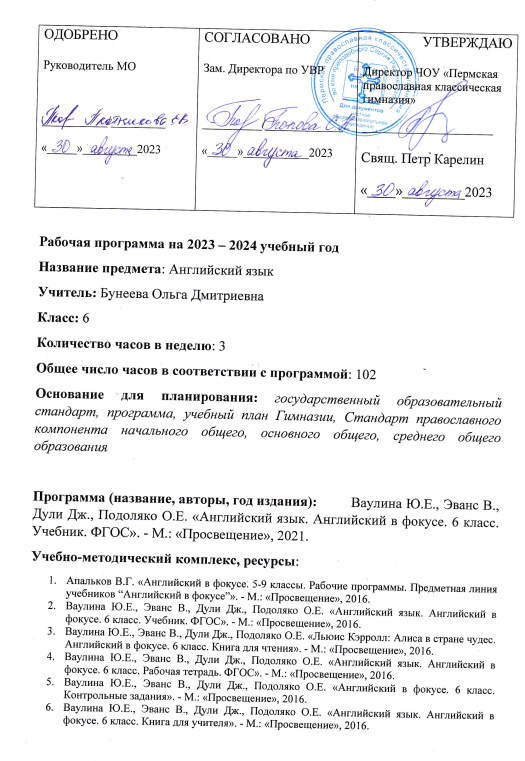                                                               Пояснительная запискаРабочая программа по английскому языку для 6 класса разработана на основе авторской программы под редакцией Апалькова В.Г. «Английский в фокусе. 5-9 классы. Рабочие программы. Предметная линия учебников “Английский в фокусе”». - М.: «Просвещение», 2016 г., отвечающей требованиям федерального компонента государственного стандарта основного общего образования по иностранным языкам, рекомендованной Министерством образования и науки РФ, отражающей требования к модернизации содержания обучения и методик преподавания иностранных языков на средней ступени обучения.В соответствии с учебным планом школы на 2023-2024 учебный год рабочая программа рассчитана на 102 часа в год (3 учебных часа в неделю). Срок освоения программы: 2023-2024 учебный год.Реализация учебной программы обеспечивается учебником Ваулиной Ю.Е., Эванс В., Дули Дж., Подоляко О.Е. «Английский язык. Английский в фокусе. 6 класс. Учебник. ФГОС». М.: «Просвещение», 2019 г., включенным в Федеральный Перечень учебников, рекомендованных Министерством образования и науки РФ к использованию в образовательном процессе в общеобразовательных организациях, реализующих образовательные программы общего образования и имеющих государственную аккредитацию на 2023-2024 учебный год. Форма организации учебных занятий: классно-урочная система.Обучение предусматривает изучение всех аспектов языка (чтение, аудирование, устная речь, письмо) на каждом уроке. 	Тип программы: базовое изучение предмета по английскому языку.Описание места в учебном планеФедеральный базисный компонент для образовательных учреждений РФ отводит 525 часов (из расчёта 3 учебных часа в неделю) для обязательного изучения иностранного языка в 5-9 классах. Таким образом, на каждый класс предполагается выделить по 102 часа. Образовательное учреждение осуществляет выбор форм организации учебно-познавательной деятельности.  Для реализации индивидуальных потребностей учащихся образовательное учреждение может увеличить количество учебных часов, ввести дополнительные учебные курсы (в соответствии с интересами учащихся, в том числе социо/-межкультурные, этнокультурные ), а также работу во внеурочное время.Цели и задачи обучения английскому языку в 6 классеВ процессе изучения английского языка в 6 классе реализуются следующие цели:Развитие иноязычной коммуникативной компетенции (речевой, языковой, социокультурной, компенсаторной, учебно-познавательной): - речевая компетенция – совершенствование коммуникативных умений в четырех основных видах речевой деятельности (говорении, аудировании, чтении, письме); - языковая компетенция – систематизация ранее изученного материала; овладение новыми языковыми средствами в соответствии с отобранными темами и сферами общения; освоение знаний о языковых явлениях изучаемого языка, разных способах выражения мысли в родном и изучаемом языке; - социокультурная компетенция – приобщение учащихся к культуре, традициям и реалиям стран/страны изучаемого иностранного языка в рамках тем, сфер и ситуаций общения, отвечающих опыту, интересам, психологическим особенностям учащихся 6 класса; формирование умений представлять свою страну, ее культуру в условиях иноязычного межкультурного общения; - компенсаторная компетенция – развитие умений выходить из положения в условиях дефицита языковых средств при получении и передачи иноязычной информации; - учебно-познавательная компетенция – дальнейшее развитие общих и специальных учебных умений, ознакомление с доступными учащимся способами и приемами самостоятельного изучения языков и культур, в том числе с использованием новых информационных технологий. Развитие и воспитание у школьников понимания важности английского языка в современном мире и потребности пользоваться им как средством общения, познания, самореализации и социальной адаптации; воспитание качеств гражданина, патриота; развитие национального самосознания, стремления к взаимопониманию между людьми разных сообществ, толерантного отношения к проявлениям другой культуры.Формирование дружелюбного и толерантного отношения к проявлениям иной культуры, уважения к личности, ценностям семьи, оптимизма и выраженной личностной позиции в восприятии мира, в развитии национального самосознания на основе знакомства с жизнью своих сверстников в других странах, с образцами литературы разных жанров, доступными для подростков с учетом достигнутого ими уровня иноязычной подготовки.Создание основы для  формирования интереса к совершенствованию достигнутого уровня владения изучаемым иностранным языком, к изучению второго/третьего иностранного языка, к использованию английского языка как средства, позволяющего расширять свои знания в других предметных областях; создание основы для выбора английского языка как профильного предмета на ступени среднего полного образования, а в дальнейшем и в качестве сферы своей профессиональной деятельности. Основными задачами реализации содержания обучения английскому языку в 6 классе являются:формирование и развитие коммуникативных умений в основных видах речевой деятельности; формирование и развитие языковых навыков; формирование и развитие социокультурных умений и навыков; обучение работе с англо-русским словарём и Интернет-ресурсами.Содержание тем учебного курса 6 классаВесь учебный материал УМК “Spotlight” для 6‐го класса разделен на 10 модулей, каждый из которых включает в себя уроки из учебника, рабочей тетради и книги для чтения.Предметное содержание устной и письменной речи соответствует требованиям ФГОС, целям и задачам образовательной программы образовательной организации и строится по темам в соответствии с учебно-тематическим планом рабочей программы.   Содержание учебного предмета соответствует и опирается на примерную программу Минобнауки России с учетом выбранного УМК.Модуль №1. «Кто есть кто?» Межличностные взаимоотношения в семье, с друзьями в школе.Родная страна и страна изучаемого языка. Страны и национальности; Великобритания. Лондон.Страна, где я живу.Счастливые события.  Модуль №2. «Вот и мы!» Свободное время. Игры.Покупка подарка.Модуль №3. «Поехали!» Основы безопасности движения.Способы передвижения.Как добраться до..?Модуль №4. «День за днём»     Жизнь подростков в Великобритании и России.    Назначение и отмена встречи.    Мой любимый день.Модуль №5. «Праздники» Праздники  в разных странах. Праздники в Великобритании.Мой любимый праздник.Заказ цветов.Модуль №6. «На досуге» ●     Свободное время.●     Настольные игры.●    Кукольный театр.●    День рождения и покупка подарка.Модуль №7. «Вчера, сегодня, завтра» Жизнь в прошлом.Знаменитые люди.Обращение в стол находок.Игрушки в прошлом.Модуль №8. «Правила и инструкции» Таковы правила.Домашние правила.Московский зоопарк.Заказ театральных билетов.Модуль №9. «Еда и прохладительные напитки» Еда.Вкус блюд, меню, заказ еды. В ресторане.Давай готовить.Здоровая еда.Модуль №10. «Каникулы» Планы на каникулы.Открытка с отдыха.Резервные уроки (повторение)Виды речевой деятельности. Коммуникативные уменияГоворениеДиалогическая речьУметь вести:диалоги этикетного характера,диалог-расспрос,диалог-побуждение к действию,диалог-обмен мнениями,комбинированные диалоги.Объем диалога – от 3 реплик со стороны каждого учащегося. Продолжительность диалога – 1 мин.Монологическая речьУметь пользоваться:основными коммуникативными типами речи: описание, сообщение, рассказ (включающий эмоционально-оценочные суждения), рассуждение (характеристика) с высказыванием своего мнения и  краткой аргументацией с опорой и без опоры на прочитанный или услышанный текст либо заданную коммуникативную ситуацию.Объем монологического высказывания – от 8-10 фраз. Продолжительность монолога – 1мин.АудированиеДальнейшее развитие и совершенствование восприятия и понимания на слух аутентичных аудио- и видеотекстов с разной глубиной проникновения в их содержание (с пониманием основного содержания, с выборочным и полным пониманием воспринимаемого на слух текста) в зависимости от коммуникативной задачи и функционального типа текста.Жанры текстов: прагматические, публицистические.Типы текстов: объявление, реклама, сообщение, рассказ, диалог-интервью, стихотворение и др.Содержание текстов должно соответствовать возрастным особенностям и интересам учащихся и иметь образовательную и воспитательную ценность.Аудирование с полным пониманием содержания осуществляется на несложных текстах, построенных на полностью знакомом учащимся языковом материале. Время звучания текстов для аудирования – до 1 мин.Аудирование с пониманием основного содержания текста осуществляется на аутентичном материале, содержащем наряду с изученными и некоторое количество незнакомых языковых явлений. Время звучания текстов для аудирования – до 2 мин.Аудирование с выборочным пониманием нужной или интересующей информации предполагает умение выделить значимую информацию в одном или нескольких аутентичных коротких текстах прагматического характера, опуская избыточную информацию. Время звучания текстов для аудирования– до 1,5 мин.ЧтениеУметь:читать и понимать аутентичные тексты с различной глубиной и точностью проникновения в их содержание (в зависимости от вида чтения): с пониманием основного содержания (ознакомительное чтение); с полным пониманием содержания (изучающее чтение); с выборочным пониманием нужной или интересующей информации (просмотровое/поисковое чтение).Письменная речьУметь:писать короткие поздравления с днем рождения и другими праздниками, выражать пожелания (объемом 30–40 слов, включая адрес);заполнять формуляры, бланки (указывать имя, фамилию, пол, гражданство, адрес);писать личное письмо с опорой и без опоры на образец (расспрашивать адресата о его жизни, делах, сообщать то же самое о себе, выражать благодарность, давать совет, просить о чем-либо). Объем личного письма – около 100–110 слов, включая адрес;составлять план, тезисы устного или письменного сообщения, кратко излагать результаты проектной деятельности.Языковые знания и навыкиОрфографияЗнание правил чтения и орфографии и навыки их применения на основе изучаемого лексико-грамматического материала.Фонетическая сторона речиНавыки адекватного произношения и различения на слух всех звуков английского языка в потоке речи, соблюдение ударения и  интонации в словах и фразах, ритмико-интонационные навыки произношения различных типов предложений.Лексическая сторона речиОвладение лексическими единицами, обслуживающими новые темы, проблемы и ситуации общения в пределах тематики основной школы, в объеме 1200 единиц (включая 500, усвоенных в начальной школе). Лексические единицы включают устойчивые словосочетания, оценочную лексику, реплики-клише речевого этикета, отражающие культуру стран изучаемого языка.Основные способы словообразования:аффиксация:глаголов -dis- (disagree), -mis- (misunderstand), -re- (rewrite); ize/ise (revise);существительных -sion/-tion (conclusion/celebration), -ance/-ence (performance/influence), -ment (environment), -ity (possibility), -ness (kindness), -ship (friendship), -ist (optimist), -ing (meeting);прилагательных un- (unpleasant), im-/in- (impolite/inde- pendent), inter- (international); -y (buzy), -ly (lovely), -ful (careful), -al (historical), -ic (scientific), -ian/-an (Russian), -ing (loving); -ous (dangerous), -able/-ible (enjoyable/responsible), -less (harmless), -ive (native); наречий -ly (usually); числительных -teen (fifteen), -ty (seventy), -th (sixth);словосложение:существительное + существительное (peacemaker);прилагательное + прилагательное (well-known);прилагательное + существительное (blackboard);местоимение + существительное (self-respect);конверсия:образование существительных от неопределенной формы глагола (to play – play);образование прилагательных от существительных (cold – cold winter).Распознавание и использование интернациональных слов (doctor).Представления о синонимии, антонимии, лексической сочетаемости, многозначности.Грамматическая сторона речиДальнейшее расширение объема значений грамматических средств, изученных ранее, и знакомство с новыми грамматическими явлениями:Нераспространенные и распространенные простые предложения, в том числе с несколькими обстоятельствами, следующими в определенном порядке (We moved to a new house last year); предложения с начальным ‘It’ и с начальным ‘There + to be’ (It’s cold.It’s five o’clock. It’s interesting. It was winter. There are a lot of trees in the park).Сложносочиненные предложения с сочинительными союзами and, but, or.Сложноподчиненные предложения с союзами и союзными словами what, when, why, which, that, who, if, because, that’s why, than, so.Сложноподчиненные предложения с придаточными: времени с союзами for, since, during; цели с союзом so, that; условия с союзом unless; определительными с союзами who, which, that.Сложноподчиненные предложения с союзами whoever, whatever, however, whenever.Все типы вопросительных предложений (общий, специальный, альтернативный, разделительный вопросы в Present, Future, Past Simple; Present Perfect; Present Continuous).Побудительные предложения в утвердительной (Be careful) и отрицательной (Don’t worry) форме.Предложения с конструкциями as ... as, not so ... as, either ... or, neither ... nor.Конструкция to be going to (для выражения будущего действия).Конструкции It takes me ... to do something; to look/feel/be happy.Конструкции be/get used to something; be/get used to doing something.Правильные и неправильные глаголы в формах действительного залога в изъявительном наклонении (Present, Past, Future Simple; Present Continuous).Модальные глаголы и их эквиваленты (can/could/be able to, may/might, must/have to, shall/should, would, need).Косвенная речь в утвердительных, вопросительных и отрицательных предложениях в настоящем и прошедшем времени. Согласование времен в рамках сложного предложения в плане настоящего и прошлого. Причастия настоящего и прошедшего времени.Неличные формы глагола (герундий, причастия настоящего и прошедшего времени) без различения их функций.Фразовые глаголы, обслуживающие темы, отобранные для данного этапа обучения.Определенный, неопределенный и нулевой артикли (в том числе c географическими названиями).Неисчисляемые и исчисляемые существительные (a pencil, water), существительные с причастиями настоящего и прошедшего времени (a burning house, a written letter). Существительные в функции прилагательного (art gallery).Степени сравнения прилагательных и наречий, в том числе образованных не по правилу (little – less – least).Личные местоимения в именительном (my) и объектном (me) падежах, а также в абсолютной форме (mine). Неопределенные местоимения (some, any). Возвратные местоимения, неопределенные местоимения и их производные (somebody, anything, nobody, everything, etc.).Наречия, оканчивающиеся на -ly (early), а также совпадающие по форме с прилагательными (fast, high).Устойчивые словоформы в функции наречия типа sometimes, at last, at least, etc.Числительные для обозначения дат и больших чисел.Требования к уровню подготовки обучающихся 6 классаК концу учебного года обучающиеся 6 класса научатся:В области говорения:Вести разные виды диалога.Делать подготовленные устные сообщения о фактах, событиях в прошлом и настоящем в пределах изучаемой темы.Кратко высказываться без предварительной подготовки на заданную тему.Передавать содержание прочитанного или прослушанного текста.Рассуждать о проблемах интересующих подростов, о темах актуальных для современного мира.В области письменной речи:Заполнять таблицы, кратко фиксировать содержание прочитанного или прослушанного текста.Делать выписки из текста с целью их использования в собственных высказываниях, в проектной деятельности.Заполнять анкету, формуляр, указывая требующиеся данные о себе.Писать поздравления, личное письмо зарубежному другу, излагая различные события, впечатления, высказывая своё мнение.Писать краткое сообщение, описание событий, людей с использованием оценочных суждений.В области аудирования:Воспринимать на слух и понимать речь собеседника, опираясь на наглядность и языковую догадку, добиваться полного понимания путём переспроса.Воспринимать на слух и понимать основное содержание аутентичных текстов с опорой на языковую догадку и контекст.Воспринимать на слух и выделять необходимую информацию в аутентичных рекламно-информационных текстах.В области чтения:Читать аутентичные тексты разных жанров с различной глубиной понимания и содержания.Разбивать текст на самостоятельные смысловые части.Озаглавливать текст, его отдельные части.Читать с полным пониманием несложные аутентичные и адаптированные тексты разных типов, жанров и стилей.Точно и полно понимать текст на основе его информационной переработки.Обобщать и оценивать полученную из текста информацию.Читать с выборочным извлечением или нахождением в тексте нужной информации.Оценивать найденную информацию с точки зрения её занимательности или значимости для решения поставленной коммуникативной задачи.Личностные, метапредметные и предметные результаты обучения английскому языку обучающихся 6 классаФедеральный государственный стандарт основного общего образования формулирует требования к результатам освоения основной образовательной программы в единстве личностных, метапредметных и предметных результатов.Данная программа обеспечивает формирование личностных, метапредметных и предметных результатов у обучающихся 6 класса.В соответствии с примерной программой основного общего образования изучение английского языка предполагает достижение обучающимися 6 класса следующих личностных результатов:— формирование мотивации изучения английского языка и стремление к самосовершенствованию в образовательной области «Иностранный язык»;— осознание возможностей самореализации средствами английского языка; стремление к совершенствованию собственной речевой культуры в целом; формирование коммуникативной компетенции и межкультурной, межэтнической коммуникации; развитие таких качеств, как воля, целеустремленность, креативность, инициативность, эмпатия, трудолюбие, дисциплинированность;— формирование общекультурной и этнической идентичности как составляющих гражданской идентичности личности;— стремление к лучшему осознанию культуры своего народа и готовность содействовать ознакомлению с ней представителей других стран; толерантное отношение к проявлениям иной культуры, осознание себя гражданином своей страны и мира;— готовность отстаивать национальные и общечеловеческие (гуманистические, демократические) ценности, свою гражданскую позицию.В соответствии с примерной программой основного общего образования изучение английского языка предполагает достижение обучающимися 6 класса следующих метапредметных результатов:— развитие умения планировать свое речевое и неречевое поведение;— развитие коммуникативной компетенции, включая умение взаимодействовать с окружающими, выполняя разные социальные роли;— развитие исследовательских учебных действий, включая навыки работы с информацией; поиск и выделение нужной информации, обобщение и фиксация информации;— развитие смыслового чтения, включая умение определять тему, прогнозировать содержание текста по заголовку/по ключевым словам, выделять основную мысль, главные факты, опуская второстепенные, устанавливать логическую последовательность основных фактов;— осуществление регулятивных действий самонаблюдения, самоконтроля, самооценки в процессе коммуникативной деятельности на английском языке;— формирование проектных умений:- генерировать идеи;- находить не одно, а несколько вариантов решения;- выбирать наиболее рациональное решение;- прогнозировать последствия того или иного решения;- видеть новую проблему;- готовить материал для проведения презентации в наглядной форме, используя для этого специально подготовленный продукт проектирования;- работать с различными источниками информации;- планировать работу, распределять обязанности среди участников проекта;- собирать материал с помощью анкетирования, интервьюирования;- оформлять результаты в виде материального продукта (реклама, брошюра, макет, описание экскурсионного тура, планшета и т. п.);- сделать электронную презентацию.Ожидается, что ученики 6 класса должны демонстрировать следующие предметные результаты освоения английского языка:Знать/понимать:правила чтения и написания новых слов, отобранных для данного этапа обучения и навыки их применения в рамках изучаемого лексико-грамматического материала;на слух все звуки английского языка, соблюдать правильное ударение в словах, членить предложения на смысловые группы, соблюдать правильные интонации в различных типах предложений;основные способы словообразования (аффиксация, словосложение, конверсия), распознание и использование интернациональных слов;все типы вопросительных предложений;употребление в речи конструкции с глаголами на –ing, употребление правильных и неправильных глаголов в наиболее употребительных формах.Уметь:В коммуникативной сфере (т.е. во владении английским языком как средством общения):Речевая компетенция в следующих видах речевой деятельности:               говорении:начинать, вести/поддерживать и заканчивать различные виды диалогов в стандартных ситуациях общения, соблюдая нормы речевого этикета, при необходимости переспрашивая, уточняя; расспрашивать собеседника и отвечать на его вопросы, высказывая свое мнение, просьбу, отвечать на предложение собеседника согласием/отказом в пределах изученной тематики и усвоенного лексико-грамматического материала;рассказывать о себе, своей семье, друзьях, своих интересах и планах на будущее;сообщать краткие сведения о своем городе/селе, о своей стране и странах изучаемого языка;описывать события/явления, передавать основное содержание, основную мысль прочитанного/услышанного, выражать свое отношение к прочитанному/услышанному, давать краткую характеристику персонажей.аудировании:воспринимать на слух и полностью понимать речь учителя, одноклассников;воспринимать на слух и понимать основное содержание несложных аутентичных аудио- и видеотекстов, относящихся к разным коммуникативным типам речи (сообщение/рассказ/интервью);воспринимать на слух и выборочно понимать с опорой на языковую догадку, контекста краткие несложные аутентичные прагматические аудио- и видеотексты, выделяя значимую/нужную/необходимую информацию.чтении:читать аутентичные тексты разных жанров и стилей преимущественно пониманием основного содержания;читать несложные аутентичные тексты разных жанров и стилей с полным и точным пониманием и с использованием различных приемов смысловой переработки текста (языковой догадки, выборочного перевода), а также справочных материалов; уметь оценивать полученную информацию, выражать свое мнение;читать аутентичные тексты с выборочным пониманием значимой/нужной/интересующей информации.письменной речи:заполнять анкеты и формуляры;писать поздравления, личные письма с опорой на образец с употреблением формул речевого этикета, принятых в стране/странах изучаемого языка; составлять план, тезисы устного или письменного сообщения; кратко излагать результаты проектной деятельности.Языковая компетенция:применение правил написания слов, изученных в основной школе;адекватное произношение и различение на слух всех звуков английского языка; соблюдение правильного ударения в словах и фразах;соблюдение ритмико-интонационных особенностей предложений различных коммуникативных типов (утвердительное, вопросительное, отрицательное, повелительное); правильное членение предложений на смысловые группы;распознавание и употребление в речи основных значений изученных лексических единиц (слов, словосочетаний, реплик-клише речевого этикета);знание основных способов словообразования (аффиксации, словосложения, конверсии);понимание и использование явлений многозначности слов английского языка, синонимии, антонимии и лексической сочетаемости;распознавание и употребление в речи основных морфологических форм и синтаксических конструкций английского языка; знание признаков изученных грамматических явлений (видовременных форм глаголов, модальных глаголов и их эквивалентов, артиклей, существительных, степеней сравнения прилагательных и наречий, местоимений, числительных, предлогов);знание основных различий систем английского и русского/родного языков.Социокультурная компетенция:знание национально-культурных особенностей речевого и неречевого поведения в своей стране и странах изучаемого языка; применение этих знаний в различных ситуациях формального и неформального межличностного и межкультурного общения;распознавание и употребление в устной и письменной речи основных норм речевого этикета (реплик-клише, наиболее распространенной оценочной лексики), принятых в странах изучаемого языка;знание употребительной фоновой лексики и реалий страны/стран изучаемого языка, некоторых распространенных образцов фольклора (скороговорки, поговорки, пословицы);знакомство с образцами художественной, публицистической и научно-популярной литературы;представление об особенностях образа жизни, быта, культуры стран изучаемого языка (всемирно известных достопримечательностях, выдающихся людях и их вкладе в мировую культуру);представления о сходстве и различиях в традициях своей страны и стран изучаемого языка; понимание роли владения иностранными языками в современном мире.Компенсаторная компетенция – умение выходить из трудного положения в условиях дефицита языковых средств при получении и приеме информации за счет использования контекстуальной догадки, игнорирования языковых трудностей, переспроса, словарных замен, жестов, мимики.В познавательной сфере:умение сравнивать языковые явления родного и английского языков на уровне отдельных грамматических явлений, слов, словосочетаний, предложений;владение приемами работы с текстом: умение пользоваться определенной стратегией чтения/аудирования в зависимости от коммуникативной задачи (читать/слушать текст с разной глубиной понимания);умение действовать по образцу/аналогии при выполнении упражнений и составлении собственных высказываний в пределах тематики основной школы;готовность и умение осуществлять индивидуальную и совместную проектную работу;умение пользоваться справочным материалом (грамматическим и лингвострановедческим справочниками, двуязычным и толковым словарями, мультимедийными средствами);владение способами и приемами дальнейшего самостоятельного изучения английского языка.В ценностно-ориентационной сфере:представление об английском языке как средстве выражения чувств, эмоций, основе культуры мышления;достижение взаимопонимания в процессе устного и письменного общения с носителями английского языка, установления межличностных и межкультурных контактов в доступных пределах;представление о целостном полиязычном, поликультурном мире;осознание места и роли родного и английского языков в этом мире как средства общения, познания, самореализации и социальной адаптации;приобщение к ценностям мировой культуры как через источники информации на английском языке (в том числе мультимедийные), так и через непосредственное участие в школьных обменах, туристических поездках, молодежных форумах.В эстетической сфере:владение элементарными средствами выражения чувств и эмоций на английском языке;стремление к знакомству с образцами художественного творчества на английском языке и средствами английского языка;развитие чувства прекрасного в процессе обсуждения современных тенденций в живописи, музыке, литературе.В трудовой сфере:умение рационально планировать свой учебный труд;умение работать в соответствии с намеченным планом. В физической сфере:стремление вести здоровый образ жизни (режим труда и отдыха, питание, спорт, фитнес).Общеучебные умения 	Формируются и совершенствуются умения: - работать с информацией: сокращение, расширение устной и письменной информации, создание второго текста по аналогии, заполнение таблиц; - работать с прослушанным/прочитанным текстом: извлечение основной информации, извлечение запрашиваемой или нужной информации, извлечение полной и точной информации; - работать с разными источниками на английском языке: справочными материалами, словарями, Интернет-ресурсами, литературой; - планировать и осуществлять учебно-исследовательскую работу: выбор темы исследования, составление плана работы, знакомство с исследовательскими методами (наблюдение, анкетирование, интервьюирование), анализ полученных данных и их интерпретация, разработка краткосрочного проекта и его устная презентация с аргументацией, ответы на вопросы по проекту; участвовать в работе над долгосрочным проектом; взаимодействовать в группе с другими участниками проектной деятельности;- самостоятельно работать, рационально организовывая свой труд в классе и дома.Специальные учебные умения 	Формируются и совершенствуются умения:- находить ключевые слова и социокультурные реалии при работе с текстом;- семантизировать слова на основе языковой догадки;- осуществлять словообразовательный анализ;- выборочно использовать перевод;- пользоваться двуязычным и толковым словарями;- участвовать в проектной деятельности межпредметного характера.Нормы оценки знаний, умений, навыков обучающихся 6 класса по английскому языкуСредства контроля:диктант (словарный, выборочный, «Проверяю себя»);тест, самостоятельная работа, контрольная работа;проверочная работа с выборочным ответом;сочинение-описание по образцу;устное высказывание по теме;диалог по заданной теме;аудирование с выборочным пониманием прослушанного.Рабочая программа обеспечена учебно-методическим комплексом:Апальков В.Г. «Английский в фокусе. 5-9 классы. Рабочие программы. Предметная линия учебников “Английский в фокусе”». - М.: «Просвещение», 2016.Ваулина Ю.Е., Эванс В., Дули Дж., Подоляко О.Е. «Английский язык. Английский в фокусе. 6 класс. Учебник. ФГОС». - М.: «Просвещение», 2016.  Ваулина Ю.Е., Эванс В., Дули Дж., Подоляко О.Е. «Льюис Кэрролл: Алиса в стране чудес. Английский в фокусе. 6 класс. Книга для чтения». - М.: «Просвещение», 2016.Ваулина Ю.Е., Эванс В., Дули Дж., Подоляко О.Е. «Английский язык. Английский в фокусе. 6 класс. Рабочая тетрадь. ФГОС». - М.: «Просвещение», 2016.Ваулина Ю.Е., Эванс В., Дули Дж., Подоляко О.Е. «Английский в фокусе. 6 класс. Контрольные задания». - М.: «Просвещение», 2016.Ваулина Ю.Е., Эванс В., Дули Дж., Подоляко О.Е. «Английский язык. Английский в фокусе. 6 класс. Книга для учителя». - М.: «Просвещение», 2016. Ваулина Ю.Е., Эванс В., Дули Дж., Подоляко О.Е. «Английский язык. Языковой портфель. 6 класс. Пособие для учащихся общеобразовательных организаций». - М.: «Просвещение», 2016.Ваулина Ю.Е., Эванс В., Дули Дж., Подоляко О.Е. «Английский язык. Английский в фокусе. Аудиокурс для занятий в классе. 6 класс (CDmp3)». - М.: «Просвещение», 2016.II. Учебно-тематическое планирование. 6 классIII. Календарно-тематическое планирование. 6 классМодуль №5. «Праздники» (9 часов)Модуль №6. «На досуге» (9 часов)Модуль №7. «Вчера, сегодня, завтра» (9 часов)Модуль №9. «Еда и прохладительные напитки» (9 часов)Модуль №10. «Каникулы» (11 часов)ЧтениеПонимание речи на слухГоворение, высказывание в форме рассказа, описанияУчастие в беседеПисьменная речьОтметка «5» ставится учащемуся, если он понял основное содержание оригинального текста, может выделить основную мысль, определить основные факты, умеет догадываться о значении незнакомых слов из контекста, либо по словообразовательным элементам, либо по сходству с родным языком. Скорость чтения англоязычного текста может быть несколько замедленной по сравнению с той, с которой ученик читает на родном языке. Отметка «4» ставится ученику, если он понял основное содержание оригинального текста, может выделить основную мысль, определить отдельные факты. Однако у него недостаточно развита языковая догадка, и он затрудняется в понимании некоторых незнакомых слов, он вынужден чаще обращаться к словарю, а темп чтения медленный.Отметка «3» ставится школьнику, который не совсем точно  понял основное содержание прочитанного, умеет выделить в тексте только небольшое количество фактов, совсем не развита языковая догадка.Отметка «2» выставляется ученику в том случае, если он не понял текст или понял содержание текста неправильно,  не ориентируется в тексте при поиске определённых фактов, не умеет семантизировать незнакомую лексику.Отметка «5» ставится учащемуся, который понял основные факты, сумел выделить отдельную, значимую для себя информацию (например, из прогноза погоды, объявления, программы, радио и телепередач), догадался о значении части незнакомых слов по контексту, сумел использовать информацию для решения поставленной задачи (например, найти ту или иную радиопередачу).Отметка «4» ставится ученику, который понял не все основные факты. При решении коммуникативной задачи  он использовал только 2/3 информации.Отметка «3» свидетельствует, что ученик понял только 50% текста. Отдельные факты понял неправильно. Не сумел полностью решить поставленную перед ним коммуникативную задачу.Отметка «2» выставляется ученику в том случае, если ученик   понял менее 50% текста и выделил из него менее половины основных фактов. Он не мог решить поставленную перед ним речевую задачу.Отметка «5» ставится учащемуся, если он в целом справился с поставленными речевыми задачами. Его высказывание было связным и логически последовательным. Диапазон  используемых языковых средств достаточно широк. Языковые средства были правильно употреблены, практически отсутствовали ошибки, нарушающие коммуникацию, или они были незначительные. Объём высказывания соответствовал тому, что задано программой на данном году обучения. Наблюдалась лёгкость речи и достаточно правильное произношение. Речь ученика была эмоционально окрашена, в ней имели место не только передача отдельных фактов (отдельной информации), но и элементы их оценки, выражения  собственного мнения.Отметка «4» ставится ученику, если он в целом справился с поставленными речевыми задачами, Его высказывание было связным и последовательным. Использовался довольно большой объём языковых средств, которые были употреблены правильно. Однако были сделаны  отдельные ошибки, нарушающие коммуникацию. Темп речи был несколько замедлен. Отмечалось произношение, страдающее сильным влиянием родного языка. Речь была недостаточно эмоционально окрашена. Элементы оценки имели место, но в большей степени высказывание содержало информацию и отражало конкретные факты.Отметка «3» выставляется, если ученик сумел в основном решить поставленную речевую задачу, но диапазон языковых средств был ограничен, объём высказывания  не достигал нормы. Ученик допускал языковые ошибки. В некоторых местах нарушалась последовательность высказывания. Практически отсутствовали элементы оценки и выражения собственного мнения. Речь не была эмоционально окрашенной. Темп речи был замедленным.Отметка «2» выставляется ученику в том случае, если он только частично справился  с  решением коммуникативной задачи. Высказывание было небольшим по объёму (не соответствовало требованиям программы). Наблюдалась узость вокабуляра. Отсутствовали элементы собственной оценки. Учащийся допускал большое количество ошибок, как языковых, так и фонетических. Многие ошибки нарушали общение, в результате чего возникало непонимание между речевыми партнёрами.При оценивании этого вида говорения важнейшим критерием также как  и при оценивании связных высказываний является речевое качество и умение справиться с речевой задачей,  т.е. понять партнёра и реагировать правильно на его реплики, умение поддержать беседу на определённую тему. Диапазон используемых языковых средств, в данном случае, предоставляется учащемуся.Отметка «5» ставится учащемуся, который сумел решить речевую задачу, правильно употребив при этом языковые средства. В ходе диалога умело использовал реплики, в речи отсутствовали ошибки, нарушающие коммуникацию.Отметка «4» ставится ученику, который решил речевую задачу, но произносимые в ходе диалога реплики были несколько сбивчивыми. В речи были паузы, связанные с поиском средств выражения нужного значения. Практически отсутствовали ошибки, нарушающие коммуникацию.Отметка «3» выставляется, если ученик решил речевую задачу не полностью. Некоторые реплики партнёра вызывали у него затруднения. Наблюдались паузы, мешающие речевому общению.Отметка «2» выставляется ученику в том случае, если учащийся не справился с решением речевой задачи. Затруднялся ответить на побуждающие к говорению реплики партнёра. Коммуникация не состоялась.Выполнение письменных проверочных работ  оценивается по следующей схеме:0-54 балла – «2».55-69 баллов – «3».70-84 балла – «4».85-100 баллов – «5».№Название темыкол-во   часов№Название темыкол-во   часов1.Модуль №1.«Кто есть кто?»102.Модуль №2. «Вот и мы!»93.Модуль №3. «Поехали!»94.Модуль №4. «День за днём»95.Модуль №5. «Праздники»96.Модуль №6. «На досуге»97.Модуль «7. «Вчера, сегодня, завтра»98.Модуль №8. «Правила и инструкции»99.Модуль №9. «Еда и прохладительные напитки»910.Модуль №10. «Каникулы»1111.Резервные уроки912.Итого102№урокаТема  урокаОсновное содержание.Решаемые проблемыОсновное содержание.Решаемые проблемыПланируемые результатыПланируемые результатыПланируемые результаты№урокаТема  урокаОсновное содержание.Решаемые проблемыОсновное содержание.Решаемые проблемыПредметныеМетапредметные (УУД)Личностные1Инструктаж по ТБ. Члены семьиОзнакомительное – обзорное повторение. Воспроизведение основных коммуникативных типов предложений с глаголами «быть», «уметь».Ознакомительное – обзорное повторение. Воспроизведение основных коммуникативных типов предложений с глаголами «быть», «уметь».Знать:лексику по теме «Семья».Научатся:кратко высказываться на заданную тему, выражая своё отношение к предмету речи.Познавательные - быть внимательным, уметь находить частное и  общее, сопоставлять, строить рассуждения, анализировать и делать выводы, пользоваться словарями.Коммуникативные – освоение монолога как формы общения.Регулятивные – способность  организовывать свою деятельность, принимать её цели и задачи, выбирать средства реализации этой цели   и применять их на практике. Грамотно пользоваться речью при формулировании своего мнения.Ценностное отношение к своей семье, стране и миру в целом.Готовность к сотрудничеству, практические навыки взаимодействия.2Кто ты?Восприятие и понимание на слух аутентичных несложных текстов с разной глубиной проникновения, притяжательный падеж существительных, притяжательные  прилагательные.Восприятие и понимание на слух аутентичных несложных текстов с разной глубиной проникновения, притяжательный падеж существительных, притяжательные  прилагательные.Научатся:понимать в целом речь учителя, несложный аутентичный текст, прогнозировать содержание текста по началу высказывания,сообщать информацию, выражать своё мнение.Знать:правила образования притяжательного падежа имён существительных.Познавательные - быть внимательным, сопоставлять, строить высказывания, пользоваться справочной литературой.Коммуникативные – освоение диалоговой формы общения, взаимодействие (сотрудничество) с соседом по парте, одноклассником.Регулятивные – способность  организовывать свою деятельности, принимать её цели и задачи, выбирать средства реализации этой цели   и применять их на практике.Ориентация на понимание причин успеха.Мотивация изучения английского языка, стремление к совершенствованию собственной речевой культуры.3Моя странаРазличие притяжательных местоимений и прилагательных, лексика по теме «Идентификация личности».Различие притяжательных местоимений и прилагательных, лексика по теме «Идентификация личности».Научатся:осознавать и объяснять случаи употребления притяжательных местоимений и прилагательных. Сравнивать, сопоставлять  написание  местоимений.Познавательные - быть внимательным, уметь находить частное и  общее, сопоставлять,  пользоваться справочной литературой.Коммуникативные –  оказывать помощь.Регулятивные – способность  организовывать свою деятельности, принимать её цели и задачи, применять их на практике.Оценка результатов деятельности.4Страны и национальностиВведение нового  лексического материала по темам «Страны и национальности», «Компас».Введение нового  лексического материала по темам «Страны и национальности», «Компас».Научатся:высказываться о фактах и событиях, используя основные коммуникативные типы речи. Опираться на языковую догадку,прогнозировать содержание текста по заголовку. Передавать основную мысль по прочитанному.Познавательные – выделять и обобщенно фиксировать группы объектов по существенным признакам. Коммуникативные –описывать объект: передавать его характеристики, используя средства английского языка.Регулятивные – способность  организовывать свою деятельности, принимать её цели и задачи, выбирать средства реализации этой цели   и применять их на практике.Грамотно пользоваться речью при составлении монологического высказывания.Уважительное отношение к культуре своего народа и страны изучаемого языка.Ценностное отношение к миру в целом.5Проект “Великобритания”Статья-справка о Великобритании. Воспроизведение и употребление в речи лексических единиц в ситуациях общения. Презентация собственных проектов. Статья-справка о Великобритании. Воспроизведение и употребление в речи лексических единиц в ситуациях общения. Презентация собственных проектов. Научатся:устанавливать причинно-следственную взаимосвязь фактов и событий, заполняя диаграмму. Пользоваться сносками и лингвострановедческим справочником.Высказываться о фактах и событиях, используя основные коммуникативные типы речи. Опираться на языковую догадку в процессе чтения.Познавательные – ориентироваться в разнообразии способов решения задач.Коммуникативные –самостоятельно запрашивать информацию, излагать результаты выполненной проектной работы.Регулятивные – способность  организовывать свою деятельности, принимать её цели и задачи, выбирать средства реализации этой цели   и применять их на практике.Грамотно пользоваться речью при составлении монологического высказывания.Выражать эмоциональную оценку обсуждаемых событий (восхищение, удивление, радость).6Проект “Семьи России”Чтение с полным пониманием содержания. Работа в парах, диалог-обмен мнениями, диалог-расспрос.Чтение с полным пониманием содержания. Работа в парах, диалог-обмен мнениями, диалог-расспрос.Научатся:читать несложный текст, полно и точно понимая его. Игнорировать незнакомые слова, не мешающие понимать его основное содержание. Пользоваться сносками.Самостоятельно запрашивать информацию, выражать своё мнение.Познавательные – ориентироваться в разнообразии способов решения задач.Коммуникативные – оформлять диалогическое высказывание в соответствии с требованиями речевого этикета.Регулятивные – соотносить правильность выбора и результата действия с требованиями конкретных задач. Устанавливать  соответствие полученного результата  поставленной цели.Уважительное отношение к мнению своего собеседника.7Проект “Знакомство, приветствия”Работа в группах и в парах.Аудирование с разной глубиной проникновения в содержание аутентичного текста.Поисковое чтение.Диалоги этикетного характера.Работа в группах и в парах.Аудирование с разной глубиной проникновения в содержание аутентичного текста.Поисковое чтение.Диалоги этикетного характера.Научатся:прогнозировать содержание текста на основе заголовка; читать несложные аутентичные тексты, полно и точно понимая текст на основе его информационной переработки; сообщать информацию, отвечая на вопросы разных видов.Переходить с позиции спрашивающего на позицию отвечающего.Познавательные – воспроизводить по памяти информацию, необходимую для решения учебной задачи.Коммуникативные – осуществлять межличностное и межкультурное общение, используя знания о национально-культурных особенностях своей страны и страны изучаемого языка. Регулятивные – соотносить правильность выбора и результата действия с требованиями конкретных задач. Устанавливать  соответствие полученного результата  поставленной цели.Ценностное отношение к миру в целом.Формирование общекультурной и этнической идентичности как составляющих гражданской идентичности личности.8Проект “Земля”Презентация. Поисковое чтение. Рассказ на основе прочитанного с использованием географической карты.Презентация. Поисковое чтение. Рассказ на основе прочитанного с использованием географической карты.Научатся:кратко высказываться без предварительной подготовки на заданную тему в связи с ситуацией общения, выражая своё отношение к предмету речи.Вести поисковую работу (подбор познавательного  материала) по теме проекта. Образовывать глаголы в настоящем, прошедшем и будущем временах.Познавательные: воспроизводить по памяти информацию, необходимую для решения учебной задачи.Коммуникативные: обсуждать и анализировать работы свои и одноклассников с позиций творческих задач определенной  темы, с точки зрения содержания и средств его выражения. Регулятивные: планировать решение учебной задачи, выстраивать последовательность необходимых операций.Уважительное  и ценностное отношение к миру.9Контрольная работа по Модулю №1Самоконтроль, самокоррекция, рефлексия по освоению речевых умений.Самоконтроль, самокоррекция, рефлексия по освоению речевых умений.Познавательные: выбирать наиболее эффективные способы решения задачи, контролировать и оценивать процесс  и результат деятельности.Коммуникативные – воспринимать текст с учетом поставленной учебной задачи, находить в нем информацию, необходимую для ее решения.Регулятивные: оценивать уровень владения тем или иным учебным действием.Оценка собственной учебной деятельности: своих достижений, самостоятельности, причин неудач.10Работа над ошибками. Домашнее чтение (Часть №1)Разбор типичных ошибок, совершённых при контроле Модуля №1.Выполнение упражнений на закрепление пройденного материалаРазбор типичных ошибок, совершённых при контроле Модуля №1.Выполнение упражнений на закрепление пройденного материалаПознавательные: анализировать результаты работы, фиксировать её результаты.Коммуникативные: различать особенности диалогической и монологической речиРегулятивные: оценивать уровень владения тем или иным учебным действием.Оценка собственной учебной деятельности: своих достижений, причины неудач.11Время радости Время радости Семантизация лексических единиц по теме.Предлоги места.Просмотровое чтение.Микродиалоги о дате, времени, о дне рождения.Научатся:употреблять в предложениях предлоги места.Начинать, поддерживать и заканчивать диалоги этикетного характера.Вежливо переспрашивать.Различать на слух и адекватно произносить все звуки английского языка.Познавательные – ориентироваться в разнообразии способов получения информации. Коммуникативные – выборочно понимать необходимую информацию с опорой на языковую догадку/ контекст.Регулятивные – соотносить правильность выбора и результата действия с требованиями конкретных задач. Устанавливать  соответствие полученного результата  поставленной цели. Формирование общекультурной и этнической идентичности.  12У меня домаУ меня домаПредлоги места.Ознакомительное, поисковое чтение-диалог.Аудирование с выборочным пониманием заданной информации.Произношение некоторых звуков в зависимости от местоположения букв.Научатся:различать предлоги места.Понимать несложные аутентичные тексты с заданной информацией.Кратко высказываться без предварительной подготовки на заданную тему в связи с ситуацией общения.Правильно произносить звуки в буквосочетаниях.Познавательные – ориентироваться в разнообразии способов решения задач.Коммуникативные – выражать и аргументировать своё отношение к услышанному и прочитанному и комментировать факты.Регулятивные – соотносить правильность выбора и результата действия с требованиями конкретных задач. Устанавливать  соответствие полученного результата  поставленной цели.Стремление к совершенствованию собственной речевой культуры в целом.13Мой микрорайонМой микрорайонОзнакомительное поисковое чтение. Введение лексического материала по теме «По соседству». Научатся:выделять главные факты из текста, опуская второстепенные.Описывать свой микрорайон, высказываясь о данных с опорой и без опоры на прочитанный текст.Познавательные - умение сравнивать языковые явления родного и английского языков. Коммуникативные – формировать представление о сходстве и различиях в традициях своей страны и стран изучаемого языка.Регулятивные – соотносить правильность выбора и результата действия с требованиями конкретных задач. Устанавливать  соответствие полученного результата  поставленной цели.Ориентированный взгляд на мир через осмысление разнообразия традиций и обычаев стран. Способность   воспринимать и выражать свое отношение.14Знаменитые улицыЗнаменитые улицы Беседа о знаменитых улицах.Поисковое чтение – текст о знаменитых улицах некоторых англоязычных стран.Презентация собственных проектов.Научатся: прогнозировать содержание текста на основе заголовка; читать несложные аутентичные тексты, полно и точно понимая текст на основе его информационной переработки; сообщать информацию, отвечая на вопросы разных видов.Составлять рассказ о знаменитых улицах своего города.Познавательные – овладеть различными приёмами работы с текстом, действовать по образцу при выполнении упражнений.Коммуникативные – обсуждать и анализировать работы свои и одноклассников с позиций заданных задач, определенной  темы,  формировать собственную позицию.Регулятивные – соотносить правильность выбора и результата действия с требованиями конкретных задач. Устанавливать  соответствие полученного результата  поставленной цели.Стремление к совершенствованию собственной речевой культуры в целом.Способность  эмоционально воспринимать, выражать свое отношение.15Проект “Дачи”Проект “Дачи”Прослушивание диалогов на заданную тему и составление собственного высказывания на основе услышанного.Научатся:прогнозировать содержание текста, определять основную мысль.Находить значение отдельных незнакомых слов в двуязычном словаре.Понимать основное содержание несложных аутентичных текстов, выделяя основную мысль.Познавательные – ориентироваться в разнообразии способов решения задач.Коммуникативные – обсуждать и анализировать работы свои и одноклассников с позиций творческих задач определенной  темы, с точки зрения содержания и средств его выражения, формировать собственную позицию.Регулятивные – соотносить правильность выбора и результата действия с требованиями конкретных задач. Устанавливать  соответствие полученного результата  поставленной цели.Оценка собственной учебной деятельности: своих достижений, самостоятельности, причин неудач. 16Проект “Заявка на обслуживание”Проект “Заявка на обслуживание”Упражнения на употребление лексических единиц по темам:«По соседству», «Мой дом».Грамматическая сторона речи:упражнение на темы:«Предлоги места и времени»,«Употребление порядковых числительных».Познавательные – выбирать решение из нескольких предложенных; выявлять известное и неизвестное.Коммуникативные: характеризовать признаки объекта, относящие его к определённому классу.Регулятивные: осуществлять итоговый контроль деятельности.Оценка собственной учебной деятельности: своих достижений, самостоятельности, причин неудач.17Проект “Выполнение плана-чертежа в масштабе”Проект “Выполнение плана-чертежа в масштабе”Изучающее чтение текста, включающего план-чертёж.Рассказ на основе выполнения графической работы. Научатся:пользоваться лексикой по теме. Догадываться о значении незнакомых слов по словообразовательным элементам, по контексту.Составлять масштаб карты своей комнаты.Познавательные -ориентироваться в разнообразии способов решения задач.Коммуникативные – соглашаться/не соглашаться с мнением партнёра, выражать своё отношение.Регулятивные – соотносить правильность выбора и результата действия с требованиями конкретных задач. Устанавливать  соответствие полученного результата  поставленной цели.Владение элементарными средствами выражения чувств и эмоций на английском языке. 18Контрольная работа по Модулю №2Контрольная работа по Модулю №2Самоконтроль, самокоррекция, рефлексия по освоению речевых умений.Познавательные: высказывать предположения, обсуждать проблемные вопросы, составлять план работы.Коммуникативные: воспринимать текст с учётом поставленной учебной задачи.  Находить в тексте информацию, необходимую для её решения.Регулятивные: удерживать цель деятельности до получения ее результата.Оценка собственной учебной деятельности: своих достижений, самостоятельности, причин неудач.19Работа над ошибками. Домашнее чтение (Часть №2)Работа над ошибками. Домашнее чтение (Часть №2)Разбор типичных ошибок, совершённых при контроле Модуля №2.Выполнение упражнений на закрепление пройденного материала.Географические названия на английском языке. Изучающее чтение. Познавательные: анализировать результаты работы, фиксировать её результаты.Коммуникативные: различать особенности диалогической и монологической речи.Регулятивные: оценивать уровень владения тем или иным учебным действием.Оценка собственной учебной деятельности: своих достижений, причины неудач.20Безопасность на дорогахПорядковые числительные. Прогнозирование с содержания текста, просмотровое чтение. Аудирование с выборочным пониманием заданной информации. Задание:Соотнесение лексических единиц и иллюстраций на основе аудиоупражнения.Проговаривание вслух порядковых числительных.Описание своего дома, квартиры.Порядковые числительные. Прогнозирование с содержания текста, просмотровое чтение. Аудирование с выборочным пониманием заданной информации. Задание:Соотнесение лексических единиц и иллюстраций на основе аудиоупражнения.Проговаривание вслух порядковых числительных.Описание своего дома, квартиры.Научатся:образовывать порядковые числительные при помощи определённого артикля и суффикса.Распознавать на слух и понимать связное высказывание, построенное на знакомом материале с некоторыми новыми словами.Выбирать интересующую информацию, просмотрев текст.Познавательные –  использовать общие приемы решения учебных задач, осуществлять поиск и выделение необходимой информации. Коммуникативные – проявлять активность в решении познавательных задач, планировать своё речевое и неречевое поведение.Регулятивные – выбирать действия в соответствии с поставленной задачей и условиями ее реализации, использовать речь для регуляции своего действия.Стремление к совершенствованию собственной речевой культуры.21В движенииВведение нового лексического материала.Ознакомительное поисковое чтение. Диалог на уроке вождения.Модальный глагол «уметь» в значении способности, запрета, разрешения. Работа над произношением отдельных звуков.Введение нового лексического материала.Ознакомительное поисковое чтение. Диалог на уроке вождения.Модальный глагол «уметь» в значении способности, запрета, разрешения. Работа над произношением отдельных звуков.Научатся:оценивать найденную информацию с точки зрения её значимости для решения поставленной коммуникативной задачи. Находить значение отдельных незнакомых слов в словаре учебника. Правильно употреблять модальный глагол «уметь».Соотносить графический образ слова с его звуковым образом.Познавательные –  использовать общие приемы решения учебно-творческих  задач, осуществлять поиск и выделение необходимой информации из различных источников. Коммуникативные – проявлять активность в решении познавательных задач.Регулятивные – выбирать действия в соответствии с поставленной задачей и условиями ее реализации, использовать речь для регуляции своего действия.Стремление к лучшему осознанию культуры своего народа и страны изучаемого языка, толерантное отношение к проявлениям иной культуры.22С ветеркомОзнакомительное поисковое чтение текста о Михаэле Шумахере. Аудиосопровождение текста.Написание своей статьи о знаменитости с опорой на резюме к прочитанному тексту.Ознакомительное поисковое чтение текста о Михаэле Шумахере. Аудиосопровождение текста.Написание своей статьи о знаменитости с опорой на резюме к прочитанному тексту.Научатся:выделять главные факты из текста, опускать второстепенные. Догадываться о значении незнакомых слов по сходству с русским языком, по словообразовательным элементам, по контексту.Познавательные –  осуществлять поиск и выделение необходимой информации. Коммуникативные –освоение монологовой формы общения, взаимодействие (сотрудничество), с одноклассниками.Регулятивные – принимать, сохранять учебную задачу, использовать речь для регуляции своего действия.Владение элементарными средствами выражения чувств и эмоций на английском языке. Стремление к совершенствованию собственной речевой культуры.23Проект “Виды транспорта в Лондоне”Просмотровое поисковое чтение текста о видах транспорта в Лондоне.Аудирование с выборочным пониманием заданной информации.Составление правил вождения в своей стране.Просмотровое поисковое чтение текста о видах транспорта в Лондоне.Аудирование с выборочным пониманием заданной информации.Составление правил вождения в своей стране.Научатся:выбирать необходимую интересующую информацию, просмотрев несколько коротких текстов.Находить значение отдельных незнакомых слов в двуязычном словаре учебника. Принимать на слух основное содержание несложных аутентичных текстов.Познавательные – использовать общие приемы решения учебно-творческих  задач, осуществлять поиск и выделение необходимой информации из различных источников. Коммуникативные – проявлять активность в решении познавательных задач.Регулятивные – выбирать действия в соответствии с поставленной задачей и условиями ее реализации, использовать речь для регуляции своего действия.Стремление к совершенствованию собственной речевой культуры.24Проект “Метро”Изучающее чтение-статья.Описание сообщения на основе прочитанного текста о московском метрополитене.Презентация собственных проектов.Изучающее чтение-статья.Описание сообщения на основе прочитанного текста о московском метрополитене.Презентация собственных проектов.Научатся:читать несложные аутентичные тексты разных типов, полно и точно понимая текст на основе его информационной переработки: анализировать структуру и смысл частей текста с учётом различий в структурах родного и изучаемого языка.Составлять презентацию.Представлять свой проект. Участвовать в поисковой деятельности, в подборе зрительного и познавательного материала по выбранной теме. Познавательные –   ориентироваться в разнообразии способов получения информации. Коммуникативные – проявлять активность в решении познавательных задач.Регулятивные – выбирать действия в соответствии с поставленной задачей и условиями ее реализации, использовать речь для регуляции своего действия.Уважительное отношение к культуре другой страны. Представление о целостном полиязычном, поликультурном мире.25Проект “Как пройти ..?”Изучающее чтение - диалоги на тему «Как пройти?».Диалоги этикетного характера.Аудиосопровождение.Анализ структуры и смысла отдельных частей текста с учётом различий в структурах.Презентация собственных проектов.Изучающее чтение - диалоги на тему «Как пройти?».Диалоги этикетного характера.Аудиосопровождение.Анализ структуры и смысла отдельных частей текста с учётом различий в структурах.Презентация собственных проектов.Научатся:самостоятельно запрашивать информацию.Переходить с позиции спрашивающего на позицию отвечающего и наоборот.Подбирать нужное значение многозначного слова согласно контексту. Выслушивать мнение партнёра, выражать своё отношение к предмету речи.Участвовать в поисковой деятельности, в подборе зрительного и познавательного материала по теме. Познавательные –  использовать общие приемы решения учебно-творческих  задач, осуществлять поиск и выделение необходимой информации из различных источников. Коммуникативные – проявлять активность в решении познавательных задач.Регулятивные – выбирать действия в соответствии с поставленной задачей и условиями ее реализации, использовать речь для регуляции своего действия.Готовность отстаивать эмоциональные ценности, свою позицию.Готовность к сотрудничеству.Способность к самооценке  результатов творческой деятельности.26Контрольная работа по Модулю №3 Упражнения на употребление лексических единиц по теме:«Поехали!».Грамматическая сторона речи:упражнение на темы:«Спряжение глагола “мочь, уметь” в настоящем времени».«Употребление предлогов».Упражнения на употребление лексических единиц по теме:«Поехали!».Грамматическая сторона речи:упражнение на темы:«Спряжение глагола “мочь, уметь” в настоящем времени».«Употребление предлогов».Познавательные – выбирать решение из нескольких предложенных; выявлять известное и неизвестное.Коммуникативные: характеризовать признаки объекта, относящие его к определённому классу.Регулятивные: осуществлять итоговый контроль деятельности.Оценка собственной учебной деятельности: своих достижений, самостоятельности, причин неудач.27Работа над ошибками. Домашнее чтение (Часть №3)Разбор типичных ошибок, совершённых при контроле Модуля №3. Выполнение упражнений на закрепление пройденного материала.Разбор типичных ошибок, совершённых при контроле Модуля №3. Выполнение упражнений на закрепление пройденного материала.Познавательные: анализировать результаты работы, фиксировать её результаты.Коммуникативные: различать особенности диалогической и монологической речи.Регулятивные: оценивать уровень владения тем или иным учебным действием.Способность к оценке результатов деятельность (в том числе и самооценка).28Проект “Что означает красный цвет?”Поисковое чтение текста «Что означает красный цвет?». Аудиосопровождение текста.Составление связного текста на основе собранной информации.Создание  презентации своего проекта.Поисковое чтение текста «Что означает красный цвет?». Аудиосопровождение текста.Составление связного текста на основе собранной информации.Создание  презентации своего проекта.Научатся:читать и понимать аутентичные тексты разных жанров и стилей с различной глубиной и точностью проникновения в их содержание в зависимости от их коммуникативной задачи.Участвовать в поисковой деятельности, в подборе зрительного и познавательного материала по теме;в индивидуальной, групповой, коллективной формах деятельности, связанной с созданием творческой работы.Познавательные –  использовать общие приемы решения учебно-творческих  задач, осуществлять поиск и выделение необходимой информации из различных источников. Коммуникативные – проявлять активность в решении познавательных задач; оформлять диалогическое высказывание в соответствии с требованиями речевого этикета.Регулятивные – выбирать действия в соответствии с поставленной задачей и условиями ее реализации, использовать речь для регуляции своего действия.Ориентация на понимание причин успеха.Понимание чувств других.29День и ночь – сутки прочьВведение лексического материала по теме «День за днём».Настоящее простое время в утвердительных, отрицательных, вопросительных предложениях.Диалог о распорядке дня.  Аудиосопровождение текста. Составление своего текста на основе прочитанного о своём типичном дне.Введение лексического материала по теме «День за днём».Настоящее простое время в утвердительных, отрицательных, вопросительных предложениях.Диалог о распорядке дня.  Аудиосопровождение текста. Составление своего текста на основе прочитанного о своём типичном дне.Научатся:употреблять новую лексику по теме.Употреблять настоящее простое время в разных типах предложений.Начинать, поддерживать и заканчивать разговор по теме.Выделять необходимую информацию в прослушанном аутентичном тексте.Познавательные  – осуществлять поиск и выделение необходимой информации из различных источников.Коммуникативные – формировать собственное мнение.Регулятивные – выбирать действия в соответствии с поставленной задачей и условиями ее реализации, использовать речь для регуляции своего действия.Стремление отстаивать общечеловеческие ценности.Анализировать и характеризовать эмоциональное состояния и чувства окружающих, строить свои взаимоотношения с их учетом.30Как насчёт ..?Прогнозирование содержания текста, поисковое чтение-диалог о  вкусах и предпочтениях. Аудирование с выборочным пониманием основной информации.  Выражение предпочтений и неприязни, внесение предложений.Отчёт о результатах опроса о любимых ТВ программах.Запрос и сообщение информации.Аудиосопровождение текста.Образование вопросительной формы предложения и кратких положительных и отрицательных ответов в простом настоящем времени. Прогнозирование содержания текста, поисковое чтение-диалог о  вкусах и предпочтениях. Аудирование с выборочным пониманием основной информации.  Выражение предпочтений и неприязни, внесение предложений.Отчёт о результатах опроса о любимых ТВ программах.Запрос и сообщение информации.Аудиосопровождение текста.Образование вопросительной формы предложения и кратких положительных и отрицательных ответов в простом настоящем времени. Научатся:выбирать необходимую/интересующую информацию, просмотрев текст. Находить значение отдельных незнакомых слов в двуязычном словаре. Сообщать информацию, отвечая на вопросы разных видов. Задавать вопросы и кратко на них отвечать.Познавательные - сопоставлять характеристики объектов по одному (нескольким) признакам; классифицировать объекты (объединять в группы по существенному признаку).Коммуникативные – оформлять диалогическое высказывание в соответствии с требованиями речевого этикета; различать особенности диалогической речи; описывать объект: передавать его внешние характеристики, используя выразительные средства английского языка.Регулятивные – удерживать цель деятельности до получения ее результата. Выражение положительного отношения к процессу познания: проявление внимания, удивления, желания больше узнать.31Мой любимый деньОзнакомительное и просмотровое чтение. Аудирование с выборочным пониманием заданной информации. Составление и инсценирование диалога – расспрос а о своём идеальном дне. Краткое резюме о своем любимом дне недели.Ознакомительное и просмотровое чтение. Аудирование с выборочным пониманием заданной информации. Составление и инсценирование диалога – расспрос а о своём идеальном дне. Краткое резюме о своем любимом дне недели.Научатся:догадываться о значении незнакомых слов по сходству с русским языком, по словообразовательным элементам, по контексту. Игнорировать незнакомые слова, не мешающие понимать основное содержание текста. Выслушивать сообщения/мнение партнера.Познавательные – воспроизводить по памяти информацию, необходимую для решения учебной задачи, находить дополнительную информацию.Коммуникативные - различать особенности диалогической и монологической речи; составлять устные монологические высказывания, «удерживать» логику повествования.Регулятивные –  предвосхищать результат,  устанавливать  соответствие полученного результата  поставленной цели.Оценивание собственной учебной деятельности: свои достижения, самостоятельность, инициативу.32Проект “Жизнь подростков в Великобритании”Ознакомительное, поисковое чтение – текст о жизни британских подростков. Аудиосопровождение текста. Сообщение на основе прочитанного.Составление короткой статьи в журнал о жизни российских подростков.Презентация своего проекта.Ознакомительное, поисковое чтение – текст о жизни британских подростков. Аудиосопровождение текста. Сообщение на основе прочитанного.Составление короткой статьи в журнал о жизни российских подростков.Презентация своего проекта.Научатся:высказываться о фактах и событиях, используя основные коммуникативные типы речи (описание, повествование, сообщение, характеристика) с опорой на ключевые слова, вопросы.Писать статью в журнал.Познавательные – выявлять особенности (качества, признаки) разных объектов в процессе их рассмотрения. Воспроизводить по памяти информацию, необходимую для решения учебной задачи.Коммуникативные – воспринимать текст с учетом поставленной учебной задачи, находить в тексте информацию, необходимую для ее решения.Регулятивные –  анализировать собственную работу: соотносить план и совершенные операции, выделять этапы и оценивать меру освоения каждого, находить ошибки, устанавливать их причины.Проявление понимания и уважения к ценностям культур других народов.33Привет!Изучающее чтение – статья об образе жизни российского подростка. Монолог-повествование на основе прочитанного. Монолог-сообщение о своём образе жизни.Изучающее чтение – статья об образе жизни российского подростка. Монолог-повествование на основе прочитанного. Монолог-сообщение о своём образе жизни.Научатся:читать несложный текст, полностью понимая текст на основе его информационной переработки.Оценивать полученную информацию, выражать своё мнение.Кратко высказываться без предварительной подготовки на заданную тему, используя аргументацию и выражая своё отношение к предмету речи.Познавательные – выбирать наиболее эффективные способы решения задачи, пользоваться справочной литературой.Коммуникативные - воспринимать текст с учетом поставленной учебной задачи, находить в тексте информацию, необходимую для ее решения. Регулятивные – вносить необходимые изменения и дополнения в  творческую работу в соответствии с идеей.Соотнесение поступка с моральной нормой, выражение положительного отношения к процессу познания, готовность отстаивать национальные и общечеловеческие ценности. 34Назначение/ отмена встречиПрогнозирование содержания текста, ознакомительное поисковое чтение диалогов.Аудиосопровождение  диалогов. Составление и инсценировка диалогов этикетного характера.Прогнозирование содержания текста, ознакомительное поисковое чтение диалогов.Аудиосопровождение  диалогов. Составление и инсценировка диалогов этикетного характера.Научатся:воспринимать на слух связное высказывание, построенное на знакомом материале, вербально или не вербально реагировать на услышанное.Начинать, вести и заканчивать разговор по телефону.Сообщать информацию, отвечая на вопросы разных видов.Выражать согласие/отказ.Познавательные – выявлять особенности (качества, признаки) разных объектов в процессе их рассмотрения. Воспроизводить по памяти информацию, необходимую для решения учебной задачи.Коммуникативные – договариваться о распределении функций в совместной деятельности.Регулятивные – вносить необходимые изменения и дополнения в  творческую работу в соответствии с идеей.Применение правил делового сотрудничества: сравнивать разные точки зрения, считаться с мнениями другого человека, проявлять терпение в споре-дискуссии.35Вычерчиваем числаПрогнозирование содержания текста, ознакомительное чтение, поисковое чтение.Аудиосопровождение текста.Составление связного текста по теме на основе самостоятельно собранного материала.Прогнозирование содержания текста, ознакомительное чтение, поисковое чтение.Аудиосопровождение текста.Составление связного текста по теме на основе самостоятельно собранного материала.Научатся:соблюдать правильное ударение в словах и фразах, интонацию в целом.Прогнозировать содержание текста на основе заголовка или начала текста. Высказываться по теме.Выслушивать сообщения/мнение партнера.Участвовать в поисковой деятельности, в подборе познавательного материала по теме;в индивидуальной, групповой, коллективной формах деятельности, связанной с созданием творческой работы.Познавательные – выбирать наиболее эффективные способы решения задачи, пользоваться справочной литературой.Коммуникативные – договариваться о распределении функций  в совместной деятельности.Регулятивные – вносить необходимые изменения и дополнения в  творческую работу в соответствии с идеей.Способность и ценностное отношение к творческой деятельности, способность к сотрудничеству, уважительное отношение к чужому мнению. 36Контрольная работа по Модулю №4Самоконтроль, самокоррекция, рефлексия по освоению речевых умений.Самоконтроль, самокоррекция, рефлексия по освоению речевых умений.Познавательные - ориентироваться в разнообразии способов решения задач.Коммуникативные – обсуждать и анализировать свою работу одноклассников с позиций творческих задач определенной  темы, с точки зрения содержания и средств его выражения.Регулятивные - оценивать уровень владения тем или иным учебным действием.Способность к оценке результатов деятельность (в том числе и самооценка).37Работа над ошибками. Домашнее чтение (Часть №4)Разбор типичных ошибок, совершённых при контроле Модуля №4.Выполнение упражнений на закрепление пройденного материала.Разбор типичных ошибок, совершённых при контроле Модуля №4.Выполнение упражнений на закрепление пройденного материала.Познавательные: анализировать результаты работы, фиксировать её результаты.Коммуникативные: различать особенности диалогической и монологической речи.Регулятивные: оценивать уровень владения тем или иным учебным действием.Способность к оценке результатов деятельность (в том числе и самооценка).38Время праздниковВведение новых лексических единицОзнакомительное, просмотровое чтение – поздравительное сообщение по случаю нового года по электронной почте. Аудиосопровождение текста с выборочным пониманием заданной информации. Составление открытки-приглашения на праздник. Настоящее продолженное время. Научатся:различать  и понимать новые слова.  Прогнозировать содержание текста на основе заголовка. Игнорировать незнакомые слова, не мешающие понимать основное содержание текста. Образовывать глаголы в форме настоящего продолженного времени.Подбирать примеры, иллюстрирующие правило образования глаголов настоящего продолженного времени.Познавательные: сравнивать различные объекты: выделять из множества один или нескольких объектов, имеющих общие свойства; сопоставлять характеристики объектов по одному (нескольким) признакам, выявлять сходство и различия объектов.Коммуникативные: описывать объект: передавать его внешние характеристики, используя выразительные средства английского языка.Регулятивные: планировать решение учебной задачи: выстраивать последовательность необходимых операций.Выражение положительного отношения к процессу познания: проявление внимания, желания больше узнать.39Отпразднуем!Введение нового лексического материала.Прогнозирование содержание текста, изучающее чтение – диалог о праздновании вечера.Аудирование с полным пониманием заданной информации, отрицательная  и вопросительная формы глаголов в настоящем продолженном  времени. Обмен мнениями, описание праздника.Презентация собственных проектов.Научатся:восприятие на слух иноязычного текста с полным пониманием содержания. Строить предложения с отрицательной и вопросительной формами глаголов в настоящем продолженном времени. Владеть основными правилами орфографии при написании рассказа - описания праздника.Познавательные: воспроизводить по памяти информацию, необходимую для решения учебной задачи. Коммуникативные: воспринимать текст с учетом поставленной учебной задачи, находить в тексте информацию, необходимую для ее решения. Регулятивные: принимать и сохранять учебную задачу, планировать ее решение, выстраивать последовательность необходимых операций.Оценивание собственной учебной деятельности: свои достижения, самостоятельность, инициативу.40Особые случаиСемантизация нового лексического материала. Аудиосопровождение текста. Прогнозирование содержания текста. Поисковое чтение – речь о национальном празднике. Составление выступления/речи о национальном празднике в своей стране на основе прочитанного с использованием слов-клише для начала и завершения речи.Научатся:узнавать в письменном и устном тексте, воспроизводить и употреблять в речи лексические единицы, обслуживающие ситуацию общения в пределах данной тематике в соответствии с коммуникативной задачей.Выбирать необходимую информацию; находить значение отдельных незнакомых слов в двуязычном словаре учебника. Устанавливать логическую последовательность основных фактов текста.Познавательные: выявлять особенности (качества, признаки) разных объектов в процессе их рассматривания (наблюдения).Коммуникативные: описывать объект: передавать его внешние характеристики, используя выразительные средства английского языка.Регулятивные: воспроизводить по памяти информацию, необходимую для решения учебной задачи.Проявление в конкретных ситуациях доброжелательности, доверия, внимательности.41Шотландские игрыПрогнозирование содержания текста, поисковое чтение-статья о национальной традиции. Аудиосопровождение текста. Описание иллюстраций к тексту, устное сообщение (на основе прочитанного). Составление плаката-объявления о традиционном школьном празднике. Научатся:воспринимать и понимать на слух несложного иноязычного текста с разной глубиной проникновения в его содержание (с пониманием основного содержания) в зависимости от коммуникативной задачи. Игнорировать неизвестный языковой материал, не существенный для понимания основного содержания.Познавательные: выбирать наиболее эффективные способы решения задачи.Коммуникативные: описывать объект: передавать его внешние характеристики, используя выразительные средства английского языка.Регулятивные: выбирать действия в соответствии с поставленной задачей и условиями ее реализации, использовать речь для регуляции своего действия.Выражение положительного отношения к процессу познания: проявление внимания, желания больше узнать.42Белые ночиИзучающее чтение – статья описание иллюстрации к тексту. Сообщение на основе прочитанного, обсуждение текста. Составление  текста/статьи для журнала о традиционном празднике. Научатся:устанавливать причинно-следственную взаимосвязь фактов и событий текста.Подбирать нужное значение многозначного слова согласно контексту. Выслушивать мнение партнёра, выражать своё отношение к предмету речи.Познавательные: выявлять особенности разных объектов в процессе их рассматривания. Воспроизводить по памяти информацию, необходимую для решения учебной задачи.Коммуникативные: воспринимать текст с учетом поставленной задачи, находить в тексте информацию, необходимую для ее решения.Регулятивные: удерживать цель деятельности до получения ее результатаИдентификация себя с принадлежностью к народу, стране, государству43Проект “Как заказать цветы” Прогнозирование содержание текста, ознакомительное поисковое чтение.Аудирование с выборочным пониманием заданной информации. Ведение диалогов этикетного характера. Научатся:прогнозировать содержание текста на основе начала текста. Определять тему/основную мысль. Выделять главные факты из текста, опуская второстепенные. Устанавливать логическую последовательность основных фактов текста. Начинать, поддерживать и заканчивать разговор. Выражать благодарность. Выражение положительного отношения к процессу познания: проявление внимания, желания больше узнать. 44Алиса в ЗазеркальеОзнакомительное и поисковое чтение.Аудиосопровождение текста.Составление списка подарков членам семьи.Научатся:игнорировать неизвестный языковой материал, не существенный для языкового понимания.Зрительно воспринимать текст, узнавать знакомые слова и грамматические явления  понимать основное содержание аутентичного текста. Определять тему текста по его заголовку.Стремление к совершенствованию собственной речевой культуры.45Контрольная работа по Модулю №5Самоконтроль, самокоррекция, рефлексия по освоению речевых умений.Оценка собственной учебной деятельности: своих достижений, самостоятельности, причин неудач.46Работа над ошибками. Домашнее чтение (Часть №5)Разбор типичных ошибок, совершённых при контроле Модуля №5.Выполнение упражнений на закрепление пройденного материала.Познавательные: анализировать результаты работы, фиксировать её результаты.Коммуникативные: различать особенности диалогической и монологической речи.Регулятивные: оценивать уровень владения тем или иным учебным действием.Способность к оценке результатов деятельность (в том числе и самооценка).47Свободное времяВведение нового лексического материала.Ознакомительное просмотровое чтение – буклет английской школы.Аудиосопровождение текста.Опрос о досуге; обобщение результатов опроса.Повторение настоящего простого времени.Научатся:распознавать в речи учителя новые слова и словосочетания.Выбирать необходимую/интересующую информацию, просмотрев один текст или несколько коротких текстов.Употреблять в устных и письменных произведениях глаголы в настоящем простом времени.Прогнозировать содержание устного текста по началу сообщения.Выслушивать сообщение партнёра.Составлять связный текст о любимых видах досуга.Познавательные: выделять общее и частное (существенное и несущественное), целое и часть, общее и различное в изучаемых объектах. Приводить примеры в качестве доказательства.Коммуникативные: оформлять монологическое высказывание. Написать небольшой рассказ по теме урока, используя информацию, полученную из разных источников.Регулятивные: корректировать деятельность: вносить изменения в процесс, намечать способы устранения трудностей.Выражение положительного отношения к процессу познания: проявлять внимание, желание больше узнать.Применять правила делового сотрудничества.48Игра!Введение новой лексики. Соотнесение лексических единиц с иллюстрациями.Изучающее чтение – диалог о совместном принятии решения о выборе игры.Аудирование с общим пониманием заданной информации.Утвердительная и отрицательная формы глаголов в настоящем продолженном и настоящем простом  временах. Общие вопросы и краткие ответы на них.Составление плаката о любимых играх.Научатся:распознавать в речи новые слова и словосочетания.Читать несложные аутентичные тексты разных типов. Строить предложения с утвердительными и отрицательными формами глаголов в настоящем продолженном и простом временах. Различать общие и специальные вопросы и давать краткие ответы на них.Познавательные: выделять общее и частное (существенное и несущественное), целое и часть, общее и различное в изучаемых объектах. Приводить примеры в качестве доказательства.Коммуникативные: оформлять диалогическое высказывание в соответствии с требованиями речевого этикета. Написать небольшой рассказ по теме урока, используя информацию, полученную из разных источников.Регулятивные: корректировать деятельность: вносить изменения в процесс, намечать способы устранения трудностей.Выражение положительного отношения к процессу познания: проявление внимания, желания больше узнать.Применение правила делового сотрудничества.49Скоротаем время!Программирование содержание текста.Изучающее чтение - инструкция к настольной игре. Составление своей настольной игры. Презентация собственных проектов.Научатся:читать несложные аутентичные тексты разных типов с полным и точным пониманием текста на основе его информационной переработки: анализировать структуру и смысл отдельных частей текста с учётом различий в структурах родного и изучаемого языков; переводить отдельные фрагменты текста.Устанавливать причинно-следственную связь фактов и событий текста. Выбирать необходимую информацию, прочитав текст.Писать личное письмо, сообщая краткие сведения.Сообщать информацию, отвечая на вопросы разных видов.Познавательные: воспроизводить по памяти информацию, необходимую для решения учебных задач.Коммуникативные:  сравнивать разные виды текста по цели высказывания, главной мысли, особенностям вида (учебный, художественный, научный); различать виды текста, выбирать текст, соответствующий поставленной учебной задаче.Регулятивные: планировать решение учебной задачи: выстраивать последовательность необходимых операций (алгоритм действий).Проявление в конкретных ситуациях доброжелательности, доверия, внимательности, помощи.50Настольные игрыПрогнозирование содержания текста.Поисковое чтение – статья об английских, американских настольных играх. Сообщение по плану на основе прочитанного.Поиск нужной информации по теме.Связный текст о популярной русской настольной игре.Научатся:выбирать необходимую информацию, находить значение отдельных незнакомых слов в словаре, пользоваться лингвострановедческим справочником.Высказываться о фактах и событиях, используя основные коммуникативные типы речи с опорой на ключевые слова, вопросы. Познавательные:находить дополнительную информацию, используя справочную литературу.Презентовать подготовленную информацию в наглядном и вербальном виде.Коммуникативные:  воспринимать текст с учётом поставленной учебной задачи, находить в тексте информацию, необходимую для её решения.Регулятивные: удерживать цель деятельности до получения её результатов.Проявление понимания и уважения к ценностям культур других народов.51Свободное времяИзучающее чтение – статья.Сообщение на основе прочитанного.Составление текста/статьи для журнала о своём досуге.Научатся:читать несложные аутентичные тексты разных типов, полно и точно понимая текст. Выбирать необходимую/интересную информацию.Находить значение отдельных незнакомых слов в двуязычном словаре учебника.Познавательные: выявлять особенности разных объектов в процессе их рассматривания. Воспроизводить по памяти информацию, необходимую для решения учебной задачи. Коммуникативные: воспринимать текст с учетом поставленной задачи, находить в тексте информацию, необходимую для ее решения.Регулятивные: удерживать цель деятельности до получения ее результата.Уважительное  и ценностное отношение к культуре своего народа, а также к культуре страны изучаемого языка.52Покупка подаркаВведение нового лексического материала.Соотнесение лексических единиц с иллюстрациями.Прогнозирование содержание текста.Изучающее чтение – диалог – выбор подарка.Аудиосопровождение текста.Диалог этикетного характера.Научатся:устанавливать причинно-следственную взаимосвязь фактов и событий текста.Подбирать нужное значение многозначного слова согласно контексту. Выслушивать мнение партнёра, выражать своё отношение к предмету речи. Высказываться кратко по теме.Познавательные  –   ориентироваться в разнообразии способов получения информации. Коммуникативные: оформлять диалогическое высказывание в соответствии с требованиями речевого этикета.Регулятивные – способность  организовывать свою деятельность, принимать её цели и задачи, выбирать средства реализации этой цели   и применять их на практике.Анализ эмоциональных состояний и чувств окружающих, построение своих взаимоотношений с их учетом.53Проект “Кукольный театр”Ознакомительное и поисковое чтение. Аудиосопровождение текста.Научатся:зрительно воспринимать текст, узнавать знакомые слова и грамматические явления и понимать основное содержание аутентичных текстов. Оценивать полученную информацию. Пользоваться сносками. Познавательные: воспроизводить по памяти информацию, необходимую для решения учебной задачи.Коммуникативные:  воспринимать текст с учётом поставленной учебной задачи, находить в тексте информацию, необходимую для её решения.Регулятивные: корректировать деятельность, вносить изменения в процесс с учетом возникших трудностей.Выражение положительного отношения к процессу познания: проявлять внимание, желание больше узнать.54Контрольная работа по Модулю №6Самоконтроль, самокоррекция, рефлексия по освоению речевых умений.Познавательные: выбирать наиболее эффективные способы решения задачи, контролировать и оценивать процесс  и результат деятельности.Коммуникативные – обсуждать и анализировать работы  свои и одноклассников с позиций творческих задач определенной  темы, с точки зрения содержания и средств его выражения.Регулятивные: оценивать уровень владения тем или иным учебным действием.Оценка собственной учебной деятельности: своих достижений, самостоятельности, причин неудач.55Работа над ошибками. Домашнее чтение (Часть  №6)Разбор типичных ошибок, совершённых при контроле Модуля №6.Выполнение упражнений на закрепление пройденного материала.Познавательные: анализировать результаты работы, фиксировать её результаты.Коммуникативные: различать особенности диалогической и монологической речи.Регулятивные: оценивать уровень владения тем или иным учебным действием.Способность к оценке результатов деятельность (в том числе и самооценка).56В прошломВведение нового лексического материала по теме «Прошлое и настоящее». Прилагательные-антонимы и прилагательные, выражающие эмоциональное состояние. Формы прошедшего времени в речевой деятельности.Научатся:читать несложные аутентичные тексты разных типов, анализировать структуру и смысл отдельных частей текста с учетом различий в структурах родного и изучаемого языка. Выбирать необходимую информацию. Составлять связное описание местности (в прошлом) и повествование о событиях в прошлом.Познавательные: воспроизводить по памяти информацию, необходимую для решения учебной задачи.Коммуникативные: различать особенности монологической и диалогической речи.Регулятивные: выбирать действия в соответствии с поставленной задачей и условиями ее реализации, использовать речь для регуляции своего действия.Выражение эмоциональной оценки обсуждаемых событий (воспитание интереса к прошлому своей семьи, города, страны).57Дух ХеллоуинаОбразование и использование форм прошедшего времени. Соотнесение звуков и иллюстраций. Аудиосопровождение текста. Поисковое чтение. Научатся:использовать  неправильные глаголы в прошедшем простом времени. Выбирать необходимую информацию, просмотрев текст. Прогнозировать содержание текста. Делать описание по плану. Познавательные: выявлять особенности (качества, признаки) разных объектов в процессе их рассматривания (наблюдение).Коммуникативные: описывать объект: передавать его внешние характеристики, используя выразительные средства языка. Писать небольшое сочинение, используя информацию, полученную из разных источников.Регулятивные: удерживать цель деятельности до получения ее результата, планировать решение учебной задачи: выстраивать последовательность необходимых операций.Уважительное  и ценностное отношение к культуре своего народа, а также к культуре страны изучаемого языка.58Они были первымиВведение нового лексического материала. Прогнозирование содержания текста.  Поисковое чтение - биографический текст. Аудиосопровождение текста. Ролевая игра (интервью). Краткая биография выдающегося деятеля прошлого.Научатся:выразительно читать вслух небольшие тексты. Зрительно воспринимать текст, узнавать знакомые слова и грамматические явления, понимать основное содержание аутентичного текста. Писать биографию выдающегося деятеля прошлого.Познавательные: быть внимательным, уметь находить частное и  общее, сопоставлять, строить рассуждения, анализировать,  пользоваться словарями.Коммуникативные: составлять небольшие письменные сообщения, удерживать логику повествования.Регулятивные: удерживать цель деятельности до получения ее результата, планировать решение учебной задачи: выстраивать последовательность необходимых операций.Выражение положительного отношения к процессу познания: проявлять внимание, желание больше узнать.59Проект “Стальной человек”Просмотровое и поисковое чтение. Соотнесение глаголов и существительных в словосочетания. Составление плана текста и высказывание на его основе. Презентация. Научатся:находить значение отдельных незнакомых слов в двуязычном словаре. Пользоваться лингвострановедческим справочником. Использовать ресурсы Интернета. Делать описание по плану.Познавательные: находить дополнительную информацию, используя справочную литературу. Презентовать подготовленную информацию в наглядном и вербальном виде.Коммуникативные: сотрудничать в группе, оказывать помощь.Регулятивные:  корректировать деятельность, вносить изменения в процесс с учетом возникших трудностей.Представление о сходстве и различиях своей страны и стран изучаемого языка; об особенностях их образа жизни, быта, культуры.60СлаваИзучающее чтение – статья о Пушкине. Викторина о жизни и творчестве А.С. Пушкина. Стихотворение.Научатся:устанавливать причинно-следственную взаимосвязь фактов и событий текста.Подбирать нужное значение многозначного слова согласно контексту. Выслушивать мнение партнёра, выражать своё отношение к предмету речи. Высказываться кратко по теме.Познавательные: выявлять особенности разных объектов в процессе их рассматривания. Воспроизводить по памяти информацию, необходимую для решения учебной задачи.Коммуникативные: воспринимать текст с учетом поставленной задачи, находить в тексте информацию, необходимую для ее решения.Регулятивные: удерживать цель деятельности до получения ее результата.Выражение положительного отношения к процессу познания: проявление внимания, желания больше узнать.61Проект “В бюро находок”Диалоги этикетного характера. Актуализация ситуации обращения в бюро находок. Работа  в парах. Правила чтения буквосочетаний.Научатся:сравнивать и анализировать буквосочетания и их транскрипцию. Начинать, поддерживать и заканчивать разговор. Познавательные: сравнивать различные объекты, выделять из множества один или несколько объектов, имеющих общие свойства; сопоставлять характеристики объектов по одному или нескольким признакам; выявлять сходства и различия объектов.Коммуникативные: различать особенности диалогической речи, оформлять диалогическое высказывание в соответствии с требованиями речевого этикета.Регулятивные: способность  организовывать свою деятельность, принимать её цели и задачи, выбирать средства реализации этой цели   и применять их на практике.Применение правил делового сотрудничества: сравнивать разные точки зрения, считаться с мнением другого человека, проявлять терпение и доброжелательность в споре.62Проект “Играя в прошлое”Прогнозирование содержания текста, поисковое чтение. Сообщение на основе прочитанного. Плакат о популярных игрушках прошлого в России (на основе самостоятельно собранной информации).Научатся:зрительно воспринимать текст, узнавать знакомые слова, понимать основное содержание аутентичного текста.Подбирать нужное значение многозначного слова согласно контексту.Участвовать в поисковой деятельности, в подборе познавательного материала по теме;в индивидуальной, групповой, коллективной формах деятельности, связанной с созданием творческой работы.Познавательные: различать методы познания окружающего мира по его целям (наблюдение).Воспроизводить по памяти информацию, необходимую для решения учебной задачи.Коммуникативные: воспринимать текст с учётом поставленной коммуникативной задачи, находить в тексте информацию, необходимую для её решения.Описывать объект, передавать его внешние характеристики, используя выразительные средства английского языка.Регулятивные: удерживать цель деятельности до получения её результата,  корректировать деятельность: вносить изменения в процесс с учётом возникших трудностей и ошибок. Намечать способы их устранения.Оценивание собственной учебной деятельности: свои достижения, самостоятельность. Уважительное и ценностное отношение к культуре своего народа.63Контрольная работа по Модулю №7Самоконтроль, самокоррекция, рефлексия по освоению речевых умений.Познавательные: высказывать предположения, обсуждать проблемные вопросы, составлять план работы.Коммуникативные: воспринимать текст с учётом поставленной учебной задачи.  Находить в тексте информацию, необходимую для её решения.Регулятивные: удерживать цель деятельности до получения ее результата.Оценка собственной учебной деятельности: своих достижений, самостоятельности, причин неудач.64Работа над ошибками. Домашнее чтение (Часть №7)Разбор типичных ошибок, совершённых при контроле Модуля №7.Выполнение упражнений на закрепление пройденного материала.Познавательные: анализировать результаты работы, фиксировать её результаты.Коммуникативные: различать особенности диалогической и монологической речи.Регулятивные: оценивать уровень владения тем или иным учебным действием.Оценка собственной учебной деятельности: своих достижений, причины неудач.Модуль №8. «Правила и инструкции» (9 часов)Модуль №8. «Правила и инструкции» (9 часов)Модуль №8. «Правила и инструкции» (9 часов)Модуль №8. «Правила и инструкции» (9 часов)Модуль №8. «Правила и инструкции» (9 часов)Модуль №8. «Правила и инструкции» (9 часов)Модуль №8. «Правила и инструкции» (9 часов)Модуль №8. «Правила и инструкции» (9 часов)65Таковы правилаВведение нового лексического материала по теме «Правила проживания и условия пребывания». Прогнозирование содержания текста, ознакомительное, поисковое чтение: буклет с правилами летней школы английского языка. Аудиосопровождение текста. Диалог-выяснение правил школы. Плакат о правилах в своей комнате.Научатся: выразительно читать вслух небольшой текст после его прослушивания. Зрительно воспринимать текст, узнавать знакомые слова, понимать основное содержание аутентичного текста. Начинать, поддерживать и заканчивать диалоги этикетного характера. Вежливо переспрашивать.66А давай ..?Введение новых лексических единиц. Активизация ранее изученной лексики по теме «Куда пойти в городе». Прогнозирование содержания текста, поисковое чтение - диалог- приглашение к совместному действию. Аудиосопровождение текста. Аудирование с   пониманием заданной информации. Написание правил поведения в общественных местах (в знаках). Употребление прилагательных в сравнительной и превосходной степенях сравнения.Научатся:  употреблять слова, словосочетания, адекватно ситуации общения. Опираться на языковую догадку в процессе чтения и аудирования. Использовать в речевой деятельности прилагательные в сравнительной  и превосходной степенях сравнения.Познавательные: сравнивать различные объекты: выделять из множества один или множество объектов, имеющих общие свойства; сопоставлять характеристики объектов по одному (нескольким признакам); выявлять сходство и различия объектов.Классифицировать объекты (объединять в группы по существенному признаку).Коммуникативные: описывать объект, передавать его внешние характеристики, используя выразительные средства английского языка.Регулятивные: анализировать эмоциональные состояния, полученные от успешной деятельности.Представление о сходстве и различиях в традициях своей страны и страны изучаемого языка; об особенностях их образа жизни, быта, культуре.67Правила и инструкцииПрогнозирование содержания текста, поисковое и изучающее чтение – диалог. Аудиосопровождение текста. Диалог о правилах   в туристическом лагере. Правила поведения  в туристическом лагере. Составление и инсценирование диалога.Научатся: выразительно читать вслух небольшой текст после его прослушивания. Зрительно воспринимать текст, узнавать знакомые слова, понимать основное содержание аутентичного текста. Составлять утвердительные и отрицательные предложения  с глаголом «должен». Составлять диалог по заданной теме.Познавательные:воспроизводить по памяти информацию, необходимую, необходимую для решения поставленной задачи.Коммуникативные: воспринимать текст с учётом поставленной учебной задачи, находить в тексте информацию, необходимую для её решения.Регулятивные:удерживать цель деятельности для получения её результата.Применение правил делового сотрудничества: сравнивать разные точки зрения, считаться с мнением другого человека, проявлять терпение и доброжелательность в споре.68Вершины мираПрогнозирование содержания текста, просмотровое и изучающее чтение - статья   о Нью-Йоркском небоскрёбе. Соотнесение слов и иллюстраций. Аудиосопровождение текста. Связный текст об известном здании в России.Научатся:             читать несложные аутентичные тексты разных типов, полно и точно понимая текст. Высказываться о фактах и событиях, используя основные коммуникативные типы речи. Участвовать в поисковой деятельности, в подборе познавательного материала по теме.Познавательные:презентовать подготовленную информацию в наглядном и вербальном виде.Коммуникативные:описывать объект, используя выразительные средства английского языка.Регулятивные:корректировать деятельность: вносить изменения в процесс с учётом возникших трудностей, намечать способы их устранения.Идентифицировать себя с принадлежностью к народу, стране, государству.Проявлять понимание и уважение к ценностям культур других народов.69Проект “Московский зоопарк”Изучающее чтение - статья о Московском зоопарке. Сообщение на основе прочитанного. Описание любимого животного (питомца). Комментирование  некоторых фактов и событий, выражение своего мнения по прочитанному. Презентация.Научатся:устанавливать причинно-следственную взаимосвязь фактов и событий текста.Подбирать нужное значение многозначного слова согласно контексту. Выслушивать мнение партнёра, выражать своё отношение к предмету речи. Высказываться кратко по теме.Познавательные: выявлять особенности разных объектов в процессе их рассматривания. Воспроизводить по памяти информацию, необходимую для решения учебной задачи.Коммуникативные: воспринимать текст с учетом поставленной задачи, находить в тексте информацию, необходимую для ее решения.Регулятивные: удерживать цель деятельности до получения ее результата.Представление о сходстве и различиях в традициях своей страны и страны изучаемого языка; об особенностях их образа жизни, быта, культуре.70Заказ театральных билетовПрогнозирование содержания текста, изучающее чтение. Аудиосопровождение текста. Диалоги этикетного характера.Научатся:      сравнивать и анализировать буквосочетания и их транскрипцию. Соблюдать нормы произношения звуков английского языка. Читать несложные аутентичные тексты разных типов, анализировать структуру и смысл отдельных частей текста с учетом различий в структурах родного и изучаемого языка, переводить отдельные фрагменты текста.Познавательные:воспроизводить по памяти информацию, необходимую для решения учебной задачи.Коммуникативные:оформлять диалогическое высказывание в соответствии с требованиями речевого этикета в данной ситуации.Регулятивные:удерживать цель деятельности до получения ее результата.Представление о сходстве и различиях своей страны и стран изучаемого языка; об особенностях их образа жизни, быта, культуры.71Проект “Чисто ли в твоем микрорайоне?”Ознакомительное и изучающее чтение - анкета об экологии твоего микрорайона. Сообщение на основе прочитанного. Листовка-обращение об экологии своего микрорайона.Научатся:             читать несложные аутентичные тексты, полно и точно понимая его. Выбирать необходимую информацию. Выражать свое мнение о прочитанном. Пользоваться сносками, Интернет-ресурсами. Делать сообщение на заданную тему.Познавательные: находить дополнительную информацию, используя различные источники. Презентовать подготовленную информацию в наглядном и вербальном виде.Коммуникативные: воспринимать текст с учетом поставленной задачи, находить в тексте информацию, необходимую для ее решения.Регулятивные: оценивать результаты деятельности (чужой, своей).Соотнесение поступка с общепринятой нормой, оценка своих и чужих поступков.72Контрольная работа по Модулю №8Самоконтроль, самокоррекция, рефлексия по освоению речевых умений.Познавательные – выбирать решение из нескольких предложенных; выявлять известное и неизвестное.Коммуникативные: характеризовать признаки объекта, относящие его к определённому классу.Регулятивные: осуществлять итоговый контроль деятельности.Оценка собственной учебной деятельности: своих достижений, самостоятельности, причин неудач.73Работа над ошибками. Домашнее чтение (Часть №8)Разбор типичных ошибок, совершённых при контроле Модуля №8. Выполнение упражнений на закрепление пройденного материала.Познавательные: анализировать результаты работы, фиксировать её результаты.Коммуникативные: различать особенности диалогической и монологической речи.Регулятивные: оценивать уровень владения тем или иным учебным действием.Способность к оценке результатов деятельность (в том числе и самооценка).74Еда и прохладительные напиткиВведение нового лексического материала. Исчисляемые/неисчисляемые существительные. Выражение количества. Прогнозирование содержания текста, ознакомительное, поисковое чтение: статья о питании по-английски. Аудиосопровождение текста. Аудирование с   пониманием заданной информации. Сообщение на основе прочитанного. Презентация.Научатся:  употреблять слова, словосочетания адекватно ситуации общения. Использовать контекстуальную догадку. Игнорировать неизвестный языковой материал.Познавательные: пользоваться словарями.Коммуникативные: оформлять  высказывание в соответствии с требованиями речевого этикета. Составлять устные высказывания, удерживать логику повествования.Регулятивные: способность  организовывать свою деятельность, принимать её цели и задачи, выбирать средства реализации этой цели   и применять их на практике.Уважительное  и ценностное отношение к традициям, культуре своего народа, а также к культуре страны изучаемого языка.75Что в меню?Прогнозирование содержания текста, поисковое чтение - диалог-заказ блюд по меню. Аудиосопровождение текста. Аудирование с   пониманием заданной информации. Написание рекламного объявления ресторана. Составление предложений с глаголами в простом настоящем и длительном времени.Научатся:выбирать необходимую информацию из текста. Выборочно понимать необходимую информацию с опорой на языковую догадку. Строить предложения с глаголами в настоящем простом и длительном  времени.Познавательные: быть внимательным, уметь находить частное и  общее, сопоставлять, строить рассуждения, анализировать.Коммуникативные: писать небольшие сочинения, используя информацию, полученную из разных источников.Регулятивные: анализировать собственную работу: соотносить план и совершенные операции, выделять этапы, находить ошибки.Оценка собственной учебной деятельности: свои достижения, самостоятельность, инициативу, ответственность.76Давай готовить!Поисковое и изучающее чтение - кулинарный рецепт. Аудиосопровождение текста. Написание кулинарного рецепта.Научатся: читать и понимать аутентичные тексты разных жанров и стилей с различной глубиной и точностью проникновения в их содержание в зависимости от коммуникативной задачи. Использовать контекстуальную догадку. пользоваться словарем. Писать с опорой на образец кулинарный рецепт. Познавательные: выбирать наиболее эффективные способы решения задачи.Коммуникативные: писать с опорой на образец, удерживать логику повествования, приводить убедительные доказательства.Регулятивные: анализировать эмоциональные состояния, полученные от успешной деятельности, оценивать их влияние на настроение человека.Выражение положительного отношения к процессу познания: проявлять внимание, желание больше узнать.77Закусочные в БританииАудиосопровождение упражнений. Прогнозирование содержания текста, просмотровое и изучающее чтение - статья о местах общественного питания в Великобритании. Аудиосопровождение текста. Обсуждение темы на основе прочитанного. Написание связного  текст о популярных местах общественного питания в России.Научатся: выбирать необходимую информацию из текста. Догадываться о значении незнакомых слов по сходству с русским языком, по контексту. Игнорировать незнакомые слова, не мешающие понимать основное содержание текста. Выражать своё отношение к предмету речи. Высказываться кратко по теме. Пользоваться сносками, Интернет-ресурсами. Делать сообщение на заданную тему.Познавательные: находить дополнительную информацию, используя различные источники. Презентовать подготовленную информацию в наглядном и вербальном виде.Коммуникативные: воспринимать текст с учётом поставленной учебной задачи. Описывать объект: передавать его внешние характеристики, используя выразительные средства английского языка.Регулятивные: анализировать собственную работу: соотносить план и совершенные операции, выделять этапы, находить ошибки.Уважительное  и ценностное отношение к традициям, культуре своего народа, а также к культуре страны изучаемого языка.78ГрибыИзучающее чтение - текст о грибах. Сообщение на основе прочитанного. Кулинарный рецепт любимого блюда из грибов. Краткое изложение своего мнения о прочитанном.Научатся: читать несложный текст, полностью понимая текст на основе его информационной переработки.Оценивать полученную информацию, выражать своё мнение.Кратко высказываться без предварительной подготовки на заданную тему, используя аргументацию и выражая своё отношение к предмету речи.Познавательные – выбирать наиболее эффективные способы решения задачи, пользоваться справочной литературой.Коммуникативные – договариваться о распределении функций  в совместной деятельности.Регулятивные - вносить необходимые изменения и дополнения в  творческую работу в соответствии с идеей.Проявление понимания и уважения к ценностям культур других народов.79Проект “Заказ столика в ресторане”Прослушивание и проговаривание диалоговых фраз. Составление и инсценирование диалога. Прогнозирование содержания текста, изучающее чтение. Аудиосопровождение текста. Диалоги этикетного характера.Научатся: распознавать на слух и понимать связное высказывание. Вести диалог с выражениями, служащими для указания направления движения. Сравнивать и анализировать буквосочетания и их транскрипцию. Озаглавливать диалог и определять его тему.Познавательные: моделировать различные отношения между объектами окружающего мира. Преобразовывать объект, импровизировать, изменять, творчески переделывать.Коммуникативные: сравнивать разные виды текста по цели высказывания, главной мысли, особенностями вида.Регулятивные: планировать решение учебной задачи: выстраивать последовательность необходимых операций.Применение правил делового сотрудничества: проявлять терпение и доброжелательность.80КулинарияВведение новой лексики. Материал по теме. Микро-диалоги по теме. Презентация. Составление и инсценирование диалогов. Проектная работа по созданию постера о здоровом питании.Научатся: догадываться о значении незнакомых слов по сходству с русским языком, по контексту. Игнорировать незнакомые слова, не мешающие понимать основное содержание текста. Пользоваться сносками, Интернет-ресурсами. Познавательные: находить дополнительную информацию, используя различные источники. Презентовать подготовленную информацию в наглядном и вербальном виде.Коммуникативные – договариваться о распределении функций  в совместной деятельности.Регулятивные: вносить необходимые изменения и дополнения в  творческую работу в соответствии с идеей.Уважительное  и ценностное отношение к традициям, культуре своего народа, а также к культуре страны изучаемого языка.81Контрольная работа по Модулю №9Самоконтроль, самокоррекция, рефлексия по освоению речевых умений.Познавательные – выбирать решение из нескольких предложенных; выявлять известное и неизвестное.Коммуникативные: характеризовать признаки объекта, относящие его к определённому классу.Регулятивные: осуществлять итоговый контроль деятельности.Оценка собственной учебной деятельности: своих достижений, самостоятельности, причин неудач.82Работа над ошибками.  Домашнее чтение (Часть №9)Разбор типичных ошибок, совершённых при контроле Модуля №9. Выполнение упражнений на закрепление пройденного материала.Познавательные: анализировать результаты работы, фиксировать её результаты.Коммуникативные: различать особенности диалогической и монологической речи.Регулятивные: оценивать уровень владения тем или иным учебным действием.Способность к оценке результатов деятельность (в том числе и самооценка).83Планы на каникулыВведение нового лексического материала.  Прогнозирование содержания текста, ознакомительное, поисковое чтение - текст о каникулах в городе. Аудирование с пониманием заданной информации. Высказывания о планах и намерениях. Письмо о каникулах в любимом городе.Научатся:          читать аутентичные тексты с пониманием основного содержания. Выражать своё отношение к предмету речи. Высказываться кратко по теме.Познавательные: преобразовывать модели в соответствии с содержанием учебного материала и поставленной учебной цели.Коммуникативные: воспринимать текст с учетом поставленной задачи, находить в тексте информацию, необходимую для ее решения. Характеризовать качества, признаки объекта, относящие его к определенному классу.Регулятивные: удерживать цель деятельности до получения ее результата.Корректировать деятельность, вносить изменения в процесс с учетом возникших трудностей.Оценка собственной учебной деятельности: своих достижений, самостоятельности, инициативы, ответственности, причины неудач. 84Какая погода?Введение нового лексического материала. Употребление будущего простого времени. Выразительное чтение диалога. Поиск примеров, иллюстрирующих правила образования простого  будущего  времени. Работа по подбору информации в сети Интернет для создания постера по теме урока.Научатся:   догадываться о значении незнакомых слов по сходству с русским языком по контексту. Начинать, поддерживать и заканчивать разговор. Строить предложения с глаголом будущего времени.Познавательные: находить дополнительную информацию, используя различные источники. Презентовать подготовленную информацию в наглядном и вербальном виде.Коммуникативные: оформлять диалогическое высказывание в соответствии с требованиями речевого этикета.Регулятивные: анализировать эмоциональное состояние, полученное от успешной деятельности.Уважительное  и ценностное отношение к культуре своего народа, а также к культуре страны изучаемого языка.85Выходные с удовольствием!Поисковое чтение – текст о планах на выходные. Аудиосопровождение текста. Употребление союзов-связок в предложениях. Научатся: использовать союзы-связки в речевой деятельности. Писать небольшое электронное письмо о своих планах.Познавательные: воспроизводить по памяти информацию, необходимую для решения учебной задачи.Коммуникативные: сравнивать разные виды текста по цели высказывания, главной мысли, особенностями вида.Регулятивные: способность  организовывать свою деятельность, принимать её цели и задачи, выбирать средства реализации этой цели   и применять их на практике.Выражение положительного отношения к процессу познания: проявлять внимание, желание больше узнать.86В Эдинбург на каникулы!Прогнозирование содержания текста, поисковое и изучающее чтение - статья о достопримечательностях Эдинбурга. Перевод отдельных слов и словосочетаний.Научатся:     соблюдать нормы произношения звуков английского языка в географических названиях. Выбирать необходимую информацию из текста, оценивать ее. Пользоваться сносками и лингвострановедческим справочником. Делать сообщение на заданную тему на основе прочитанного.Познавательные: находить дополнительную информацию, используя различные источники. Презентовать подготовленную информацию.Коммуникативные: составлять устные высказывания, удерживать логику повествования.Регулятивные: анализировать эмоциональные состояния, полученные от успешной деятельности.Выражение положительного отношения к процессу познания: проявление внимания, желания больше узнать.Применение правила делового сотрудничества.87СочиИзучающее чтение – текст о Сочи - столице российских курортов. Комментирование  некоторых фактов и событий, выражение своего мнения по прочитанному. Перевод отдельных фрагментов текста.Научатся:           читать несложные аутентичные тексты разных типов, анализировать структуру и смысл отдельных частей текста с учетом различий в структурах родного и изучаемого языка. Выбирать необходимую информацию. Кратко высказываться без предварительной подготовки на заданную тему, выражая свое отношение к предмету речи.Познавательные: воспроизводить по памяти информацию, необходимую для решения учебной задачи.Коммуникативные: различать особенности монологической и диалогической речи.Регулятивные: выбирать действия в соответствии с поставленной задачей и условиями ее реализации, использовать речь для регуляции своего действия.Выражение эмоциональной оценки обсуждаемых событий (восхищение, удивление, радость).88Проект “Бронирование номера в гостинице”Прогнозирование содержания текста. Поисковое чтение. Соотнесение слов и иллюстраций. Составление диалогов. Научатся: выбирать интересующую информацию, просмотрев текст. Начинать, поддерживать и заканчивать диалог. Познавательные: воспроизводить по памяти информацию, необходимую для решения учебной задачи.Коммуникативные: оформлять диалогическое высказывание в соответствии с требованиями речевого этикета.Регулятивные: принимать, сохранять учебную задачу, использовать речь для регуляции своего действия.Представление о сходстве и различиях своей страны и стран изучаемого языка; об особенностях их образа жизни и быта.89Письмо другу “Пляжи”Проектная работа в группах по созданию комиксов. Поисковое и изучающее чтение - статья о побережьях и пляжах.Научатся:       понимать основное содержание несложных аутентичных текстов, используя языковую догадку. Выбирать интересующую информацию, просмотрев текст. Участвовать в поисковой деятельности, в подборе познавательного материала по теме в индивидуальной, групповой формах деятельности.Познавательные: находить дополнительную информацию, используя справочную литературу. Презентовать подготовленную информацию в наглядном и вербальном виде.Коммуникативные:  сотрудничать в группе, оказывать помощь.Регулятивные:  корректировать деятельность, вносить изменения в процесс с учетом возникших трудностей.Выражение положительного отношения к процессу познания: проявлять внимание, желание больше узнать.90Контрольная работа по Модулю №10Самоконтроль, самокоррекция, рефлексия по освоению речевых умений.Познавательные: ориентироваться в разнообразии способов решения задач.Коммуникативные – обсуждать и анализировать свою работу   одноклассников с позиций творческих задач определенной  темы, с точки зрения содержания и средств его выражения.Характеризовать признаки объекта, относящие его к определённому классу.Оценка собственной учебной деятельности: своих достижений, самостоятельности, причин неудач.91Работа над ошибками. Домашнее чтение (Часть №10)Разбор типичных ошибок, совершённых при контроле Модуля №10.Выполнение упражнений на закрепление пройденного материала.Познавательные: анализировать результаты работы, фиксировать её результаты.Коммуникативные: различать особенности диалогической и монологической речи.Регулятивные: оценивать уровень владения тем или иным учебным действием.Способность к  оценке результатов деятельность (в том числе и самооценка).92Лексико-грамматический тестУпражнения на употребление лексических единиц по темам:«Каникулы и выходные дни».Грамматическая сторона речи:упражнение на темы:«Настоящее продолженное время», «Будущее простое время», «Союзы-связки».Познавательные – выбирать решение из нескольких предложенных; выявлять известное и неизвестное.Коммуникативные: характеризовать признаки объекта, относящие его к определённому классу.Регулятивные: осуществлять итоговый контроль деятельности.Оценка собственной учебной деятельности: своих достижений, самостоятельности, причин неудач.93Работа над ошибками. Повторение местоименийРазбор типичных ошибок, совершённых при контроле лексических и грамматических навыков. Выполнение упражнений на закрепление пройденного материала.Познавательные: анализировать результаты работы, фиксировать её результаты.Коммуникативные: различать особенности диалогической и монологической речи.Регулятивные: оценивать уровень владения тем или иным учебным действием.Способность к  оценке результатов деятельность (в том числе и самооценка).94Повторение тематической лексикиПовторение лексических единиц по теме «Праздники».Научатся:узнавать в письменном и устном тексте, воспроизводить и употреблять в речи лексические единицы, обслуживающие соответствующие ситуации общения. Познавательные: моделировать различные отношения между объектами окружающего мира. Преобразовывать объект, импровизировать, изменять, творчески переделывать.Коммуникативные: описывать объект: передавать его внешние характеристики, используя выразительные средства английского языка.Регулятивные – планировать свою деятельность.Оценка собственной учебной деятельности: своих достижений, самостоятельности, причин неудач.95Сочинение “Мои будущие каникулы”Написание сочинения по теме «Мои будущие каникулы» с опорой на ключевые слова, план.Научатся:составлять небольшое письменное высказывание, «удерживать» логику повествования, приводить убедительные доказательства.Познавательные: воспроизводить по памяти информацию, необходимую для решения учебной задачи.Коммуникативные: писать сочинения, используя информацию, полученную из разных источников.Регулятивные: планировать решение учебной задачи: выстраивать последовательность необходимых операций.Уважительное  и ценностное отношение к культуре своего народа, а также к культуре страны изучаемого языка.96Повторение настоящего времениВыполнение лексико-грамматических упражнений, направленных на повторение настоящего простого и продолженного времен.Познавательные: воспроизводить по памяти информацию, необходимую для решения учебной задачи.Коммуникативные: характеризовать признаки объекта, относящие его к определённому классу.Регулятивные: анализировать эмоциональные состояния, полученные от успешной деятельности.Выражение положительного отношения к процессу познания: проявлять внимание, желание больше узнать.97Повторение степеней сравнения прилагательныхВыполнение лексико-грамматических упражнений, направленных на повторение образования степеней сравнения прилагательных.Познавательные: воспроизводить по памяти информацию, необходимую для решения учебной задачи.Коммуникативные: обсуждать и анализировать свою работу и работу   одноклассников.Регулятивные: выбирать действия в соответствии с поставленной задачей и условиями ее реализации, использовать речь для регуляции своего действия.Выражение положительного отношения к процессу познания: проявлять внимание, желание больше узнать.98Повторение глаголов “быть”, “иметь”, “уметь”Выполнение лексико-грамматических упражнений, направленных на повторение форм глаголов “быть”, “иметь”, “уметь”.Познавательные: воспроизводить по памяти информацию, необходимую для решения учебной задачи.Коммуникативные: характеризовать признаки объекта, относящие его к определённому классу.Регулятивные:  корректировать деятельность, вносить изменения в процесс с учетом возникших трудностей.Выражение положительного отношения к процессу познания: проявлять внимание, желание больше узнать.99Повторение Модулей №1-3Повторение Модулей №1-3Повторение Модулей №1-3Повторение Модулей №1-3Повторение Модулей №1-3Повторение Модулей №1-3Повторение Модулей №1-3100Повторение  Модулей №4-6Повторение  Модулей №4-6Повторение  Модулей №4-6Повторение  Модулей №4-6Повторение  Модулей №4-6Повторение  Модулей №4-6Повторение  Модулей №4-6101Повторение Модулей №7-8Повторение Модулей №7-8Повторение Модулей №7-8Повторение Модулей №7-8Повторение Модулей №7-8Повторение Модулей №7-8Повторение Модулей №7-8102Повторение Модулей №9-10Повторение Модулей №9-10Повторение Модулей №9-10Повторение Модулей №9-10Повторение Модулей №9-10Повторение Модулей №9-10Повторение Модулей №9-10